Зарегистрировано в Минюсте России 10 июля 2014 г. N 33035МИНИСТЕРСТВО ТРУДА И СОЦИАЛЬНОЙ ЗАЩИТЫ РОССИЙСКОЙ ФЕДЕРАЦИИПРИКАЗот 7 апреля 2014 г. N 193нОБ УТВЕРЖДЕНИИ ПРОФЕССИОНАЛЬНОГО СТАНДАРТА "ТРЕНЕР"В соответствии с пунктом 22 Правил разработки, утверждения и применения профессиональных стандартов, утвержденных постановлением Правительства Российской Федерации от 22 января 2013 г. N 23 (Собрание законодательства Российской Федерации, 2013, N 4, ст. 293), приказываю:Утвердить прилагаемый профессиональный стандарт "Тренер".МинистрМ.А.ТОПИЛИНУтвержденприказом Министерства трудаи социальной защитыРоссийской Федерацииот 7 апреля 2014 г. N 193нПРОФЕССИОНАЛЬНЫЙ СТАНДАРТТРЕНЕР                                                         ┌────────────────┐                                                         │       48       │                                                         └────────────────┘                                                          Регистрационный                                                               номерI. Общие сведения                                                             ┌────────────┐Подготовка спортсменов                                       │   05.003   │-----------------------------------------------------------  └────────────┘     (наименование вида профессиональной деятельности)            КодОсновная цель вида профессиональной деятельности:Группа занятий:Отнесение к видам экономической деятельности:(в ред. Приказа Минтруда России от 12.12.2016 N 727н)II. Описание трудовых функций, входящихв профессиональный стандарт (функциональная карта видапрофессиональной деятельности)III. Характеристика обобщенных трудовых функций3.1. Обобщенная трудовая функцияДополнительные характеристики3.1.1. Трудовая функция3.1.2. Трудовая функция3.1.3. Трудовая функция3.2. Обобщенная трудовая функцияДополнительные характеристики3.2.1. Трудовая функция3.2.2. Трудовая функция3.2.3. Трудовая функция3.2.4. Трудовая функция3.3. Обобщенная трудовая функцияДополнительные характеристики3.3.1. Трудовая функция3.3.2. Трудовая функция3.3.3. Трудовая функция3.3.4. Трудовая функция3.4. Обобщенная трудовая функцияДополнительные характеристики3.4.1. Трудовая функция3.4.2. Трудовая функция3.4.3. Трудовая функция3.4.4. Трудовая функция3.5. Обобщенная трудовая функцияДополнительные характеристики3.5.1. Трудовая функция3.5.2. Трудовая функция3.5.3. Трудовая функция3.6. Обобщенная трудовая функцияДополнительные характеристики3.6.1. Трудовая функция3.6.2. Трудовая функция3.7. Обобщенная трудовая функцияДополнительные характеристики3.7.1. Трудовая функция3.7.2. Трудовая функция3.8. Обобщенная трудовая функцияДополнительные характеристики3.8.1. Трудовая функция3.8.2. Трудовая функция3.9. Обобщенная трудовая функцияДополнительные характеристики3.9.1. Трудовая функция3.9.2. Трудовая функция3.10. Обобщенная трудовая функцияДополнительные характеристики3.10.1. Трудовая функция3.10.2. Трудовая функция3.11. Обобщенная трудовая функцияДополнительные характеристики3.11.1. Трудовая функция3.11.2. Трудовая функция3.11.3. Трудовая функция3.12. Обобщенная трудовая функцияДополнительные характеристики3.12.1. Трудовая функция3.12.2. Трудовая функция3.13. Обобщенная трудовая функцияДополнительные характеристики3.13.1. Трудовая функция3.13.2. Трудовая функция3.14. Обобщенная трудовая функцияДополнительные характеристики3.14.1. Трудовая функция3.14.2. Трудовая функция3.14.3. Трудовая функция3.15. Обобщенная трудовая функцияДополнительные характеристики3.15.1. Трудовая функция3.15.2. Трудовая функция3.15.3. Трудовая функция3.15.4. Трудовая функция3.16. Обобщенная трудовая функцияДополнительные характеристики3.16.1. Трудовая функция3.16.2. Трудовая функцияIV. Сведения об организациях - разработчикахпрофессионального стандарта4.1. Ответственная организация-разработчик4.2. Наименования организаций-разработчиков--------------------------------<1> Общероссийский классификатор занятий.<2> Общероссийский классификатор видов экономической деятельности.<3> Единый квалификационный справочник должностей руководителей, специалистов и служащих.<4> Общероссийский классификатор специальностей по образованию.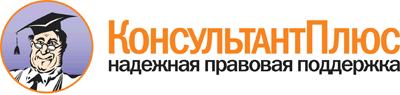 Приказ Минтруда России от 07.04.2014 N 193н
(ред. от 12.12.2016)
"Об утверждении профессионального стандарта "Тренер"
(Зарегистрировано в Минюсте России 10.07.2014 N 33035)Документ предоставлен КонсультантПлюс

www.consultant.ru

Дата сохранения: 23.04.2018
 Список изменяющих документов(в ред. Приказа Минтруда России от 12.12.2016 N 727н)КонсультантПлюс: примечание.Постановлением Правительства РФ от 23.09.2014 N 970 в Правила разработки, утверждения и применения профессиональных стандартов, утв. Постановлением Правительства РФ от 22.01.2013 N 23, внесены изменения. Норма, предусматривающая утверждение профессионального стандарта, содержится в пункте 16 новой редакции Правил.Список изменяющих документов(в ред. Приказа Минтруда России от 12.12.2016 N 727н)Проведение со спортсменами тренировочных мероприятий и осуществление руководства состязательной деятельностью спортсменов для достижения спортивных результатов2359Специалисты по обучению, не вошедшие в другие группы(код ОКЗ <1>)(наименование)(код ОКЗ)(наименование)85.13Образование основное общее85.14Образование среднее общее85.21Образование профессиональное среднее85.22Образование высшее85.41Образование дополнительное детей и взрослых93.19Деятельность в области спорта прочая96.04Деятельность физкультурно-оздоровительная(код ОКВЭД <2>)(наименование вида экономической деятельности)Обобщенные трудовые функцииОбобщенные трудовые функцииОбобщенные трудовые функцииТрудовые функцииТрудовые функцииТрудовые функциикоднаименованиеуровень квалификациинаименованиекодуровень (подуровень) квалификацииAОсуществление тренировочного процесса на спортивно-оздоровительном этапе5Проведение занятий по общей физической подготовке обучающихсяA/01.55AОсуществление тренировочного процесса на спортивно-оздоровительном этапе5Формирование у обучающихся представлений о теоретических основах физической культуры и интереса к занятиям спортомA/02.55AОсуществление тренировочного процесса на спортивно-оздоровительном этапе5Планирование, учет и анализ результатов тренировочного процесса на спортивно-оздоровительном этапеA/03.55BОсуществление тренировочного процесса на этапе начальной подготовки5Осуществление набора обучающихся в группы и секции этапа начальной подготовки (по виду спорта, спортивным дисциплинам)B/01.55BОсуществление тренировочного процесса на этапе начальной подготовки5Обучение основам техники двигательных действий (по виду спорта, спортивным дисциплинам)B/02.55BОсуществление тренировочного процесса на этапе начальной подготовки5Формирование у обучающихся представлений о теоретических основах вида спорта, спортивной этикеB/03.55BОсуществление тренировочного процесса на этапе начальной подготовки5Планирование, учет и анализ результатов тренировочного процесса на этапе начальной подготовкиB/04.55CОсуществление тренировочного процесса, руководство состязательной деятельностью спортсменов на тренировочном этапе (этапе спортивной специализации)5Осуществление отбора обучающихся в группы и секции тренировочного этапа (этапа спортивной специализации) по виду спорта, спортивным дисциплинамC/01.55CОсуществление тренировочного процесса, руководство состязательной деятельностью спортсменов на тренировочном этапе (этапе спортивной специализации)5Формирование разносторонней общей и специальной физической, технико-тактической подготовленности, соответствующей специфике вида спортаC/02.55CОсуществление тренировочного процесса, руководство состязательной деятельностью спортсменов на тренировочном этапе (этапе спортивной специализации)5Формирование навыков соревновательной деятельностиC/03.55CОсуществление тренировочного процесса, руководство состязательной деятельностью спортсменов на тренировочном этапе (этапе спортивной специализации)5Планирование, учет и анализ результатов тренировочного процесса на тренировочном этапе (этапе спортивной специализации)C/04.55DПроведение тренировочных мероприятий и осуществление руководства состязательной деятельностью спортсменов на этапе совершенствования спортивного мастерства6Осуществление отбора обучающихся в группы и секции этапа совершенствования спортивного мастерства (по виду спорта, спортивной дисциплине)D/01.66DПроведение тренировочных мероприятий и осуществление руководства состязательной деятельностью спортсменов на этапе совершенствования спортивного мастерства6Совершенствование специальных физических качеств и повышение функциональных возможностей организма спортсменовD/02.66DПроведение тренировочных мероприятий и осуществление руководства состязательной деятельностью спортсменов на этапе совершенствования спортивного мастерства6Развитие навыков соревновательной деятельности спортсменов на этапе совершенствования спортивного мастерстваD/03.66DПроведение тренировочных мероприятий и осуществление руководства состязательной деятельностью спортсменов на этапе совершенствования спортивного мастерства6Планирование, учет и анализ результатов тренировочного процесса на этапе совершенствования спортивного мастерстваD/04.66EПроведение тренировочных мероприятий и осуществление руководства состязательной деятельностью спортсменов на этапе высшего спортивного мастерства6Подготовка спортсменов к достижению результатов уровня сборных команд РоссииE/01.66EПроведение тренировочных мероприятий и осуществление руководства состязательной деятельностью спортсменов на этапе высшего спортивного мастерства6Совершенствование навыков соревновательной деятельности спортсменовE/02.66EПроведение тренировочных мероприятий и осуществление руководства состязательной деятельностью спортсменов на этапе высшего спортивного мастерства6Планирование, учет и анализ результатов тренировочного процесса на этапе высшего спортивного мастерстваE/03.66FПодготовка спортивной сборной команды субъекта Российской Федерации (по виду спорта, спортивной дисциплине)6Осуществление тренировочного процесса со спортсменами спортивной сборной команды субъекта Российской Федерации (по виду спорта, спортивной дисциплине)F/01.66FПодготовка спортивной сборной команды субъекта Российской Федерации (по виду спорта, спортивной дисциплине)6Совершенствование навыков соревновательной деятельности спортсменов спортивной сборной команды субъекта Российской Федерации (по виду спорта, спортивной дисциплине)F/02.66GОказание консультационной поддержки тренерам и спортсменам на всех этапах спортивной подготовки7Обобщение и распространение передового опыта тренерской деятельностиG/01.77GОказание консультационной поддержки тренерам и спортсменам на всех этапах спортивной подготовки7Оказание экспертной и методической помощи по вопросам своей компетенцииG/02.77HОрганизация работы тренеров спортивной сборной команды субъекта Российской Федерации (по виду спорта, спортивной дисциплине)7Планирование, организация и координация тренерской работы в спортивной сборной команде субъекта Российской Федерации (по виду спорта, спортивной дисциплине)H/01.77HОрганизация работы тренеров спортивной сборной команды субъекта Российской Федерации (по виду спорта, спортивной дисциплине)7Учет и анализ спортивных результатов, достигнутых спортивной сборной командой субъекта Российской Федерации (по виду спорта, спортивной дисциплине)H/02.77IРуководство пополнением резерва спортивной сборной команды субъекта Российской Федерации (по виду спорта, спортивной дисциплине)7Взаимодействие с физкультурно-спортивными организациями субъекта Российской Федерации в целях пополнения резерва спортивной сборной команды субъекта Российской Федерации (по виду спорта, спортивной дисциплине)I/01.77IРуководство пополнением резерва спортивной сборной команды субъекта Российской Федерации (по виду спорта, спортивной дисциплине)7Осуществление отбора спортсменов в резерв спортивной сборной команды субъекта Российской Федерации (по виду спорта, спортивной дисциплине)I/02.77JПодготовка спортивной сборной команды Российской Федерации (по виду спорта, спортивной дисциплине)7Осуществление тренировочного процесса со спортсменами спортивной сборной команды Российской Федерации (по виду спорта, спортивной дисциплине)J/01.77JПодготовка спортивной сборной команды Российской Федерации (по виду спорта, спортивной дисциплине)7Совершенствование навыков соревновательной деятельности спортсменов спортивной сборной команды Российской Федерации (по виду спорта, спортивной дисциплине)J/02.77KРуководство подготовкой и состязательной деятельностью спортивной сборной субъекта Российской Федерации (по виду спорта, спортивной дисциплине)8Руководство тренерской работой в спортивной сборной команде субъекта Российской Федерации (по виду спорта, спортивной дисциплине)K/01.88KРуководство подготовкой и состязательной деятельностью спортивной сборной субъекта Российской Федерации (по виду спорта, спортивной дисциплине)8Отбор перспективных спортсменов, комплектование спортивной сборной команды субъекта Российской Федерации (по виду спорта, спортивной дисциплине)K/02.88KРуководство подготовкой и состязательной деятельностью спортивной сборной субъекта Российской Федерации (по виду спорта, спортивной дисциплине)8Организация участия спортивной сборной команды субъекта Российской Федерации (по виду спорта, спортивной дисциплине) в спортивных соревнованияхK/03.88LОрганизация работы тренеров спортивной сборной команды Российской Федерации (по виду спорта, спортивной дисциплине)8Планирование, организация и координация тренерской работы в спортивной сборной команде Российской Федерации (по виду спорта, спортивной дисциплине)L/01.88LОрганизация работы тренеров спортивной сборной команды Российской Федерации (по виду спорта, спортивной дисциплине)8Учет и анализ спортивных результатов, достигнутых спортивной сборной командой Российской Федерации (по виду спорта, спортивной дисциплине)L/02.88MРуководство подготовкой и пополнением резерва спортивной сборной команды Российской Федерации (по виду спорта, спортивной дисциплине)8Взаимодействие с физкультурно-спортивными организациями в целях пополнения резерва спортивной сборной команды Российской Федерации (по виду спорта, спортивной дисциплине)M/01.88MРуководство подготовкой и пополнением резерва спортивной сборной команды Российской Федерации (по виду спорта, спортивной дисциплине)8Осуществление отбора спортсменов в резерв спортивной сборной команды Российской Федерации (по виду спорта, спортивной дисциплине)M/02.88NРуководство подготовкой и состязательной деятельностью спортивной сборной Российской Федерации (по виду спорта, спортивной дисциплине)9Руководство тренерской работой в спортивной сборной команде Российской Федерации (по виду спорта, спортивной дисциплине)N/01.99NРуководство подготовкой и состязательной деятельностью спортивной сборной Российской Федерации (по виду спорта, спортивной дисциплине)9Отбор перспективных спортсменов, комплектование спортивной сборной команды Российской Федерации (по виду спорта, спортивной дисциплине)N/02.99NРуководство подготовкой и состязательной деятельностью спортивной сборной Российской Федерации (по виду спорта, спортивной дисциплине)9Организация участия спортивной сборной команды Российской Федерации (по виду спорта, спортивной дисциплине) в спортивных соревнованияхN/03.99OОбеспечение подготовки спортивных сборных команд Российской Федерации9Организация материально-технического обеспечения спортивных сборных команд Российской Федерации, субъектов Российской ФедерацииO/01.99OОбеспечение подготовки спортивных сборных команд Российской Федерации9Организация привлечения тренерских кадров для спортивных сборных команд Российской Федерации, субъектов Российской ФедерацииO/02.99OОбеспечение подготовки спортивных сборных команд Российской Федерации9Организация воспитательной работы в спортивных сборных командах Российской Федерации, субъектов Российской ФедерацииO/03.99OОбеспечение подготовки спортивных сборных команд Российской Федерации9Организация подготовки резерва спортивных сборных команд Российской Федерации, субъектов Российской ФедерацииO/04.99PРеализация мер по развитию вида спорта в Российской Федерации, в субъекте Российской Федерации9Руководство подготовкой и переподготовкой тренерских кадровP/01.99PРеализация мер по развитию вида спорта в Российской Федерации, в субъекте Российской Федерации9Руководство разработкой и реализацией комплексных целевых программ развития вида спортаP/02.99НаименованиеОсуществление тренировочного процесса на спортивно-оздоровительном этапеКодAУровень квалификации5Происхождение обобщенной трудовой функцииОригиналXЗаимствовано из оригиналаКод оригиналаРегистрационный номер профессионального стандартаВозможные наименования должностейТренер-преподавательСтарший тренер-преподавательТребования к образованию и обучениюСреднее профессиональное образование в области физической культуры и спортаТребования к образованию и обучениюДопускается среднее профессиональное образование и подготовка по дополнительным профессиональным программам - программам профессиональной переподготовки в области физкультуры и спортаТребования к опыту практической работы-Особые условия допуска к работеОтсутствие запрета на занятие педагогической деятельностью в соответствии с законодательством Российской ФедерацииОсобые условия допуска к работеПрохождение обязательных предварительных (при поступлении на работу) и периодических медицинских осмотров (обследований) в установленном законодательством Российской Федерации порядкеОсобые условия допуска к работеРекомендуется прохождение специальных курсов повышения квалификации при проведении занятий с детьми дошкольного возраста (4 - 6 лет)Наименование документаКодНаименование базовой группы, должности (профессии) или специальностиОКЗ2359Специалисты по обучению, не вошедшие в другие группыЕКС <3>Тренер-преподаватель (включая старшего)ОКСО <4>050720Физическая культураНаименованиеПроведение занятий по общей физической подготовке обучающихсяКодA/01.5Уровень (подуровень) квалификации5Происхождение трудовой функцииОригиналXЗаимствовано из оригиналаКод оригиналаРегистрационный номер профессионального стандартаТрудовые действияПроведение с обучающимися тренировок на основе комплекса общеразвивающих упражнений, имитационных упражнений, упражнений для освоения элементов и формирования простых целостных двигательных действийТрудовые действияПроведение с обучающимися подвижных и спортивных игр, организация участия обучающихся в подвижных и спортивных играхТрудовые действияОбеспечение безопасности при проведении занятий по общей физической подготовке обучающихся на спортивно-оздоровительном этапеНеобходимые уменияПоддерживать учебную дисциплину во время занятияНеобходимые уменияРазъяснять в простой и доступной форме правила проведения спортивной, подвижной игры, объяснять суть упражнения, правила техники безопасности при выполнении упражнений, использовании спортивного инвентаря, участии в спортивной (подвижной) игреНеобходимые уменияПоказывать образцово и наглядно выполнение упражненияНеобходимые уменияСтавить двигательную задачу в конкретной форме с наглядным объяснениемНеобходимые уменияПользоваться контрольно-измерительными приборамиНеобходимые уменияПользоваться спортивным инвентаремНеобходимые уменияВыявлять своевременно угрозы и степень опасности внешних и внутренних факторов и организовывать безопасное пространство для обучающихся, оперативно реагировать на нештатные ситуации и применять верные алгоритмы действий для устранения или снижения опасностиНеобходимые уменияВыявлять неисправности спортивных объектов и инвентаряНеобходимые уменияОказывать первую помощь, правильно использовать средства огнезащиты, средства индивидуальной защитыНеобходимые знанияВозрастная и специальная педагогика и психологияНеобходимые знанияФизиология и гигиенаНеобходимые знанияМетодика преподаванияНеобходимые знанияСодержание и соотношение объемов тренировочного процесса по видам подготовки на спортивно-оздоровительном этапе спортивной подготовкиНеобходимые знанияОсновы законодательства в сфере физической культуры и спорта (правила избранных видов спорта, нормы, требования и условия их выполнения для присвоения спортивных разрядов и званий по избранным видам спорта; федеральные стандарты спортивной подготовки по избранным видам спорта; общероссийские антидопинговые правила, утвержденные федеральным органом исполнительной власти в области физической культуры и спорта, и антидопинговые правила, утвержденные международными антидопинговыми организациями); методы предотвращения противоправного влияния на результаты официальных спортивных соревнований и правила, устанавливающие ответственность за такое противоправное влияниеНеобходимые знанияСанитарно-гигиенические требования к организациям дополнительного образования, дошкольным, общеобразовательным, профессиональным образовательным организациям, организациям высшего и дополнительного профессионального образования, осуществляющим образовательную деятельность по дополнительным общеобразовательным программамНеобходимые знанияОсновы спортивной медицины, медицинского контроля и способы оказания первой помощиНеобходимые знанияПравила проведения подвижных спортивных игрНеобходимые знанияТехнологии диагностики причин конфликтных ситуаций, их профилактики и разрешенияНеобходимые знанияКомплексы общеразвивающих упражнений, имитационных упражнений, упражнений для освоения элементов и формирования простых целостных двигательных действийНеобходимые знанияМетоды убеждения, аргументации своей позиции, установления контакта с обучающимися разного возрастаНеобходимые знанияТехнологии педагогической диагностики и коррекции, снятия стрессов и т.п.Необходимые знанияПравила внутреннего трудового распорядка образовательной организации, осуществляющей деятельность в области физической культуры и спортаНеобходимые знанияЭтические нормы в области спортаНеобходимые знанияПравила охраны труда и пожарной безопасностиДругие характеристикиУстанавливаются квалификационные категории (вторая (только по должности тренер), первая, высшая) по решению аттестационной комиссии в порядке, предусмотренном законодательствомНаименованиеФормирование у обучающихся представлений о теоретических основах физической культуры и интереса к занятиям спортомКодA/02.5Уровень (подуровень) квалификации5Происхождение трудовой функцииОригиналXЗаимствовано из оригиналаКод оригиналаРегистрационный номер профессионального стандартаТрудовые действияПроведение с обучающимися лекций и бесед о пользе, значении физической культуры и спорта, основах здорового образа жизни, гигиены, первой доврачебной помощиТрудовые действияСовместный просмотр и обсуждение кино- и видеоматериалов, в том числе трансляций спортивных соревнований, обучающих и научно-популярных фильмовТрудовые действияОрганизация встреч обучающихся с известными спортсменамиТрудовые действияОказание методической и консультационной помощи родителям (законным представителям) несовершеннолетних обучающихсяТрудовые действияОбеспечение безопасности при проведении теоретических занятий, встреч, лекций на спортивно-оздоровительном этапеНеобходимые уменияПоддерживать учебную дисциплину во время занятияНеобходимые уменияРассказывать в доступной и увлекательной форме о пользе, значении физической культуры и спорта, основах здорового образа жизни, гигиены, медицинской помощиНеобходимые уменияПоказывать в простой и доступной форме выполнение упражнений, техники оказания первой доврачебной помощиНеобходимые уменияВыявлять угрозы и степень опасности внешних и внутренних факторов и организовывать безопасное пространство для обучающихся, оперативно реагировать на нештатные ситуации и применять верные алгоритмы действий для устранения или снижения опасностиНеобходимые уменияОказывать первую помощь, правильно использовать средства огнезащиты, средства индивидуальной защитыНеобходимые уменияИспользовать информационные технологии, в том числе средства подготовки и демонстрации презентаций, видеофильмов, иных образовательных ресурсовНеобходимые знанияВозрастная и специальная педагогика и психологияНеобходимые знанияФизиология и гигиенаНеобходимые знанияМетодика преподаванияНеобходимые знанияСодержание и соотношение объемов тренировочного процесса по видам подготовки на спортивно-оздоровительном этапе спортивной подготовкиНеобходимые знанияОсновы законодательства в сфере физической культуры и спорта (правила избранных видов спорта, нормы, требования и условия их выполнения для присвоения спортивных разрядов и званий по избранным видам спорта; федеральные стандарты спортивной подготовки по избранным видам спорта; общероссийские антидопинговые правила, утвержденные федеральным органом исполнительной власти в области физической культуры и спорта, и антидопинговые правила, утвержденные международными антидопинговыми организациями); методы предотвращения противоправного влияния на результаты официальных спортивных соревнований и правила, устанавливающие ответственность за такое противоправное влияниеНеобходимые знанияСанитарно-гигиенические требования к организациям дополнительного образования, дошкольным, общеобразовательным, профессиональным образовательным организациям, организациям высшего и дополнительного профессионального образования, осуществляющим образовательную деятельность по дополнительным общеобразовательным программамНеобходимые знанияОсновы спортивной медицины, медицинского контроля и способы оказания первой помощиНеобходимые знанияПравила проведения подвижных спортивных игрНеобходимые знанияКомплексы общеразвивающих упражнений, имитационных упражнений, упражнений для освоения элементов и формирования простых целостных двигательных действийНеобходимые знанияМетоды убеждения, аргументации своей позиции, установления контакта с обучающимися разного возраста, их родителями (законными представителями) несовершеннолетних обучающихся, коллегами по работеНеобходимые знанияПедагогические технологии продуктивного, дифференцированного, развивающего обучения, реализации компетентного подходаНеобходимые знанияТехнологии диагностики причин конфликтных ситуаций, их профилактики и разрешенияНеобходимые знанияТехнологии педагогической диагностики и коррекции, снятия стрессов и т.п.Необходимые знанияОсновы работы с персональным компьютером, с электронной почтой и браузерамиНеобходимые знанияПравила внутреннего трудового распорядкаНеобходимые знанияЭтические нормы в области спортаНеобходимые знанияПравила охраны труда и пожарной безопасностиДругие характеристикиУстанавливаются квалификационные категории (вторая (только по должности тренер), первая, высшая) по решению аттестационной комиссии в порядке, предусмотренном законодательствомНаименованиеПланирование, учет и анализ результатов тренировочного процесса на спортивно-оздоровительном этапеКодA/03.5Уровень (подуровень) квалификации5Происхождение трудовой функцииОригиналXЗаимствовано из оригиналаКод оригиналаРегистрационный номер профессионального стандартаТрудовые действияКалендарно-тематическое планирование и составление расписания занятий по реализации программ спортивно-оздоровительного этапа спортивной подготовки в соответствии с локальными актами, целями и задачами физкультурно-спортивной организацииТрудовые действияОрганизация прохождения обучающимися контрольных процедур с целью подтверждения достигнутого уровня физической подготовленностиТрудовые действияСистематический учет, анализ, обобщение результатов работы, в том числе с использованием электронных формТрудовые действияОценка эффективности подготовки обучающихся с использованием современных информационных и компьютерных технологий, в том числе текстовых редакторов и электронных таблиц, в своей деятельностиТрудовые действияВнесение корректив в дальнейшую подготовку обучающихся (при необходимости)Трудовые действияВнедрение современных методик подготовки обучающихся по программам спортивно-оздоровительного этапа спортивной подготовкиТрудовые действияВыявление наиболее перспективных обучающихся для их дальнейшего спортивного совершенствованияНеобходимые уменияИспользовать систему нормативов и методик контроля физической подготовленности обучающихсяНеобходимые уменияВести первичную учетно-отчетную документацию по реализации программ спортивной подготовки в электронном и бумажном видеНеобходимые уменияВыявлять проблемы в организации спортивной работы, разрабатывать мероприятия по совершенствованию подготовки спортсменовНеобходимые уменияИспользовать методы календарного планированияНеобходимые уменияИспользовать информационные технологии, в том числе текстовые редакторы, электронные таблицы, электронную почту, в своей деятельностиНеобходимые знанияОсновы законодательства в сфере физической культуры и спорта (правила избранных видов спорта, нормы, требования и условия их выполнения для присвоения спортивных разрядов и званий по избранным видам спорта; федеральные стандарты спортивной подготовки по избранным видам спорта; общероссийские антидопинговые правила, утвержденные федеральным органом исполнительной власти в области физической культуры и спорта, и антидопинговые правила, утвержденные международными антидопинговыми организациями); методы предотвращения противоправного влияния на результаты официальных спортивных соревнований и правила, устанавливающие ответственность за такое противоправное влияниеНеобходимые знанияСанитарно-гигиенические требования к организациям дополнительного образования, дошкольным, общеобразовательным, профессиональным образовательным организациям, организациям высшего и дополнительного профессионального образования, осуществляющим образовательную деятельность по дополнительным общеобразовательным программамНеобходимые знанияСодержание и соотношение объемов тренировочного процесса по видам подготовки на этапе начальной подготовкиНеобходимые знанияМедицинские, возрастные и психофизические требования к лицам, проходящим подготовку в группах на этапе начальной подготовки по виду спортаНеобходимые знанияМетодика преподаванияНеобходимые знанияОсновы биомеханики, физиологии и гигиены спортаНеобходимые знанияРежимы тренировочной работыНеобходимые знанияПредельные тренировочные нагрузкиНеобходимые знанияОбъем индивидуальной спортивной подготовкиНеобходимые знанияМетодики контроля и оценки физической подготовленности обучающихсяНеобходимые знанияМетоды планирования тренировочного процессаНеобходимые знанияСовременные методы тренировочной работыНеобходимые знанияПорядок составления и ведения учетно-отчетной документацииНеобходимые знанияНормативные документы, регламентирующие работу со служебной документациейНеобходимые знанияОсновы работы с персональным компьютером, с электронной почтой, текстовыми редакторами, электронными таблицами и браузерамиНеобходимые знанияПравила внутреннего трудового распорядкаНеобходимые знанияЭтические нормы в области спортаНеобходимые знанияПравила охраны труда и пожарной безопасностиДругие характеристикиУстанавливаются квалификационные категории (вторая (только по должности тренер), первая, высшая) по решению аттестационной комиссии в порядке, предусмотренном законодательствомНаименованиеОсуществление тренировочного процесса на этапе начальной подготовкиКодBУровень квалификации5Происхождение обобщенной трудовой функцииОригиналXЗаимствовано из оригиналаКод оригиналаРегистрационный номер профессионального стандартаВозможные наименования должностейТренер-преподавательСтарший тренер-преподавательТренерТребования к образованию и обучениюСреднее профессиональное образование в области физической культуры и спортаТребования к образованию и обучениюДопускается среднее профессиональное образование и подготовка по дополнительным профессиональным программам - программам профессиональной переподготовки в области физкультуры и спортаТребования к опыту практической работы-Особые условия допуска к работеОтсутствие запрета на занятие педагогической деятельностью в соответствии с законодательством Российской ФедерацииОсобые условия допуска к работеПрохождение обязательных предварительных (при поступлении на работу) и периодических медицинских осмотров (обследований) в установленном законодательством Российской Федерации порядкеОсобые условия допуска к работеРекомендуется прохождение специальных курсов повышения квалификации при проведении занятий с детьми дошкольного возраста (4 - 6 лет)Наименование документаКодНаименование базовой группы, должности (профессии) или специальностиОКЗ2359Специалисты по обучению, не вошедшие в другие группыЕКСТренер-преподаватель (включая старшего)ОКСО050720Физическая культураНаименованиеОсуществление набора обучающихся в группы и секции этапа начальной подготовки (по виду спорта, спортивным дисциплинам)КодB/01.5Уровень (подуровень) квалификации5Происхождение трудовой функцииОригиналXЗаимствовано из оригиналаКод оригиналаРегистрационный номер профессионального стандартаТрудовые действияКалендарно-тематическое планирование и составление расписания занятий по реализации программ этапа начальной спортивной подготовки в соответствии с локальными актами, целями и задачами физкультурно-спортивной организацииТрудовые действияКонтроль отсутствия медицинских противопоказаний для занятий видом спорта у поступающих в группы начальной подготовкиТрудовые действияКонсультирование обучающихся и их родителей (законных представителей) несовершеннолетних обучающихся относительно порядка зачисления и тренировочного процесса на этапе начальной подготовкиТрудовые действияОрганизация контрольных мероприятий для зачисления поступающих на этап начальной подготовки по результатам сдачи нормативов (при невозможности зачисления в группы начальной подготовки всех желающих)Необходимые уменияПроводить собеседование, оценивать мотивацию и психологический настрой поступающего в группу начальной подготовкиНеобходимые уменияПроводить методически обоснованный набор в группу начальной подготовки, в том числе по результатам сдачи нормативовНеобходимые уменияПользоваться контрольно-измерительными приборамиНеобходимые уменияПользоваться спортивным инвентаремНеобходимые уменияПользоваться информационно-коммуникационными технологиями и средствами связиНеобходимые знанияОсновы законодательства в сфере физической культуры и спорта (правила избранных видов спорта, нормы, требования и условия их выполнения для присвоения спортивных разрядов и званий по избранным видам спорта; федеральные стандарты спортивной подготовки по избранным видам спорта; общероссийские антидопинговые правила, утвержденные федеральным органом исполнительной власти в области физической культуры и спорта, и антидопинговые правила, утвержденные международными антидопинговыми организациями); методы предотвращения противоправного влияния на результаты официальных спортивных соревнований и правила, устанавливающие ответственность за такое противоправное влияниеНеобходимые знанияСанитарно-гигиенические требования к организациям дополнительного образования, дошкольным, общеобразовательным, профессиональным образовательным организациям, организациям высшего и дополнительного профессионального образования, осуществляющим образовательную деятельность по дополнительным общеобразовательным программамНеобходимые знанияСодержание и соотношение объемов тренировочного процесса по видам подготовки на этапе начальной подготовкиНеобходимые знанияМедицинские, возрастные и психофизические требования к лицам, проходящим подготовку в группах на этапе начальной подготовки по виду спортаНеобходимые знанияМетоды убеждения, аргументации своей позиции, установления контакта с обучающимися разного возрастаНеобходимые знанияОсновы работы с персональным компьютером, с текстовыми редакторами, электронными таблицами, электронной почтой и браузерамиНеобходимые знанияПравила внутреннего трудового распорядка физкультурно-спортивной организацииНеобходимые знанияЭтические нормы в области спортаНеобходимые знанияПравила охраны труда и пожарной безопасностиДругие характеристикиУстанавливаются квалификационные категории (вторая (только по должности тренер), первая, высшая) по решению аттестационной комиссии в порядке, предусмотренном законодательствомНаименованиеОбучение основам техники двигательных действий (по виду спорта, спортивным дисциплинам)КодB/02.5Уровень (подуровень) квалификации5Происхождение трудовой функцииОригиналXЗаимствовано из оригиналаКод оригиналаРегистрационный номер профессионального стандартаТрудовые действияПроведение с обучающимися тренировок на основе комплекса общеразвивающих и специальных упражнений с небольшими и средними отягощениями для развития общей физической подготовкиТрудовые действияПроведение с обучающимися тренировок на основе комплекса специальных упражнений для широкого спектра двигательных умений и навыков различных видов спорта, включая выбранный с целью развития технической подготовкиТрудовые действияПроведение с обучающимися подвижных и спортивных игр, организация участия обучающихся в подвижных и спортивных играхТрудовые действияОбеспечение безопасности при проведении тренировок и занятий на этапе начальной подготовкиНеобходимые уменияПоддерживать учебную дисциплину во время занятияНеобходимые уменияРазъяснять в простой и доступной форме правила проведения спортивной, подвижной игры, объяснять суть упражнения, правила техники безопасности при выполнении упражнений, использовании спортивного инвентаря, участии в спортивной (подвижной) игреНеобходимые уменияПоказывать образцово и наглядно выполнение упражненияНеобходимые уменияПоставить двигательную задачу в конкретной форме, с наглядным объяснениемНеобходимые уменияПользоваться контрольно-измерительными приборамиНеобходимые уменияПользоваться спортивным инвентаремНеобходимые уменияВыявлять своевременно угрозы и степень опасности внешних и внутренних факторов и организовывать безопасное пространство для обучающихся, оперативно реагировать на нештатные ситуации и применять верные алгоритмы действий для устранения или снижения опасностиНеобходимые уменияВыявлять неисправности спортивных объектов и инвентаряНеобходимые уменияОказывать первую помощь, правильно использовать средства огнезащиты, средства индивидуальной защитыНеобходимые знанияОсновы законодательства в сфере физической культуры и спорта (правила избранных видов спорта, нормы, требования и условия их выполнения для присвоения спортивных разрядов и званий по избранным видам спорта; федеральные стандарты спортивной подготовки по избранным видам спорта; общероссийские антидопинговые правила, утвержденные федеральным органом исполнительной власти в области физической культуры и спорта, и антидопинговые правила, утвержденные международными антидопинговыми организациями); методы предотвращения противоправного влияния на результаты официальных спортивных соревнований и правила, устанавливающие ответственность за такое противоправное влияниеНеобходимые знанияСанитарно-гигиенические требования к организациям дополнительного образования, дошкольным, общеобразовательным, профессиональным образовательным организациям, организациям высшего и дополнительного профессионального образования, осуществляющим образовательную деятельность по дополнительным общеобразовательным программамНеобходимые знанияСодержание и соотношение объемов тренировочного процесса по видам подготовки на этапе начальной подготовкиНеобходимые знанияМедицинские, возрастные и психофизические требования к лицам, проходящим подготовку в группах на этапе начальной подготовки по виду спортаНеобходимые знанияМетодика преподаванияНеобходимые знанияОсновы биомеханики, физиологии и гигиены спортаНеобходимые знанияРежимы тренировочной работыНеобходимые знанияПредельные тренировочные нагрузкиНеобходимые знанияОбъем индивидуальной спортивной подготовкиНеобходимые знанияПсихологические особенности обучающихся с учетом возраста и основы возрастной педагогикиНеобходимые знанияПравила проведения подвижных спортивных игрНеобходимые знанияКомплексы общеразвивающих и специальных упражнений для широкого спектра двигательных умений и навыков различных видов спорта, включая выбранныйНеобходимые знанияТехнологии диагностики причин конфликтных ситуаций, их профилактики и разрешенияНеобходимые знанияМетоды убеждения, аргументации своей позиции, установления контакта с обучающимися разного возрастаНеобходимые знанияТехнологии педагогической диагностики и коррекции, снятия стрессовНеобходимые знанияПравила внутреннего трудового распорядкаНеобходимые знанияЭтические нормы в области спортаНеобходимые знанияПравила охраны труда и пожарной безопасностиДругие характеристикиУстанавливаются квалификационные категории (вторая (только по должности тренер), первая, высшая) по решению аттестационной комиссии в порядке, предусмотренном законодательствомНаименованиеФормирование у обучающихся представлений о теоретических основах вида спорта, спортивной этикеКодB/03.5Уровень (подуровень) квалификации5Происхождение трудовой функцииОригиналXЗаимствовано из оригиналаКод оригиналаРегистрационный номер профессионального стандартаТрудовые действияПроведение с обучающимися лекций и бесед о правилах, технике и тактике в виде спортаТрудовые действияОрганизация совместного просмотра и обсуждения кино- и видеоматериалов, в том числе трансляций спортивных соревнований по виду спорта, обучающих и научно-популярных фильмовТрудовые действияОрганизация встреч обучающихся с известными спортсменамиТрудовые действияОрганизация участия обучающихся в мероприятиях патриотического характераТрудовые действияПроведение лекций о содержании и значении спортивной этики, недопустимости использования допинга в спорте, скрытых или явных нарушений спортивных правил, участия в договорных играхТрудовые действияОказание методической и консультационной помощи родителям (законным представителям) несовершеннолетних обучающихсяТрудовые действияОбеспечение безопасности при проведении теоретических занятий, встреч, лекций на этапе начальной подготовкиНеобходимые уменияПоддерживать учебную дисциплину во время занятияНеобходимые уменияРассказывать в доступной и увлекательной форме о пользе, значении, истории, правилах, технике и тактике вида спортаНеобходимые уменияПоказывать в простой и наглядной форме выполнение упражнений, способствующих развитию двигательных умений и навыков в виде спортаНеобходимые уменияИспользовать информационные технологии, в том числе средства подготовки и демонстрации презентаций, видеофильмов, иных образовательных ресурсовНеобходимые уменияВыявлять своевременно угрозы и степени опасности внешних и внутренних факторов и организовывать безопасное пространство для обучающихся, оперативно реагировать на нештатные ситуации и применять верные алгоритмы действий для устранения или снижения опасностиНеобходимые уменияОказывать первую помощь, правильно использовать средства огнезащиты, средства индивидуальной защитыНеобходимые знанияВозрастная и специальная педагогика и психологияНеобходимые знанияФизиология и гигиенаНеобходимые знанияМетодика преподаванияНеобходимые знанияСодержание и соотношение объемов тренировочного процесса по видам подготовки на этапе начальной подготовкиНеобходимые знанияОсновы законодательства в сфере физической культуры и спорта (правила избранных видов спорта, нормы, требования и условия их выполнения для присвоения спортивных разрядов и званий по избранным видам спорта; федеральные стандарты спортивной подготовки по избранным видам спорта: общероссийские антидопинговые правила, утвержденные федеральным органом исполнительной власти в области физической культуры и спорта, и антидопинговые правила, утвержденные международными антидопинговыми организациями); методы предотвращения противоправного влияния на результаты официальных спортивных соревнований и правила, устанавливающие ответственность за такое противоправное влияниеНеобходимые знанияСанитарно-гигиенические требования к организациям дополнительного образования, дошкольным, общеобразовательным, профессиональным образовательным организациям, организациям высшего и дополнительного профессионального образования, осуществляющим образовательную деятельность по дополнительным общеобразовательным программамНеобходимые знанияОсновы спортивной медицины, медицинского контроля и способы оказания первой помощиНеобходимые знанияПравила, основы техники и тактики вида спортаНеобходимые знанияКомплексы упражнений, способствующих развитию двигательных умений и навыков в виде спортаНеобходимые знанияМетоды убеждения, аргументации своей позиции, установления контакта с обучающимися разного возраста, их родителями (законными представителями) несовершеннолетних обучающихся, коллегами по работеНеобходимые знанияПедагогические технологии продуктивного, дифференцированного, развивающего обучения, реализации компетентного подходаНеобходимые знанияТехнологии диагностики причин конфликтных ситуаций, их профилактики и разрешенияНеобходимые знанияТехнологии педагогической диагностики и коррекции, снятия стрессовНеобходимые знанияОсновы работы с персональным компьютером, с электронной почтой и браузерамиНеобходимые знанияПравила внутреннего трудового распорядкаНеобходимые знанияЭтические нормы в области спортаНеобходимые знанияПравила охраны труда и пожарной безопасностиДругие характеристикиУстанавливаются квалификационные категории (вторая (только по должности тренер), первая, высшая) по решению аттестационной комиссии в порядке, предусмотренном законодательствомНаименованиеПланирование, учет и анализ результатов тренировочного процесса на этапе начальной подготовкиКодB/04.5Уровень (подуровень) квалификации5Происхождение трудовой функцииОригиналXЗаимствовано из оригиналаКод оригиналаРегистрационный номер профессионального стандартаТрудовые действияРазработка и представление для утверждения руководством учреждения проекта расписания занятийТрудовые действияОрганизация прохождения учащимися контрольных процедур с целью подтверждения достигнутого уровня физической подготовленностиТрудовые действияСистематический учет, анализ, обобщение результатов работы, в том числе с использованием электронных формТрудовые действияОценка эффективности подготовки обучающихся с использованием современных информационных и компьютерных технологий, в том числе текстовых редакторов и электронных таблиц в своей деятельностиТрудовые действияВнесение корректив в дальнейшую подготовку обучающихся (при необходимости)Трудовые действияВнедрение современных методик подготовки обучающихся по программам этапа начальной подготовкиТрудовые действияВыявление наиболее перспективных обучающихся для их дальнейшего спортивного совершенствованияНеобходимые уменияИспользовать систему нормативов и методик контроля физической подготовленности обучающихсяНеобходимые уменияВести первичную учетно-отчетную документацию по реализации программ спортивной подготовки в электронном и бумажном видеНеобходимые уменияВыявлять проблемы в организации спортивной работы, предлагать мероприятия по совершенствованию подготовкиНеобходимые уменияИспользовать методы календарного планированияНеобходимые уменияИспользовать информационные технологии, в том числе текстовые редакторы, электронные таблицы, электронную почту, в своей деятельностиНеобходимые знанияОсновы законодательства в сфере физической культуры и спорта (правила избранных видов спорта, нормы, требования и условия их выполнения для присвоения спортивных разрядов и званий по избранным видам спорта; федеральные стандарты спортивной подготовки по избранным видам спорта; общероссийские антидопинговые правила, утвержденные федеральным органом исполнительной власти в области физической культуры и спорта, и антидопинговые правила, утвержденные международными антидопинговымиорганизациями); методы предотвращения противоправного влияния на результаты официальных спортивных соревнований и правила, устанавливающие ответственность за такое противоправное влияниеНеобходимые знанияСанитарно-гигиенические требования к организациям дополнительного образования, дошкольным, общеобразовательным, профессиональным образовательным организациям, организациям высшего и дополнительного профессионального образования, осуществляющим образовательную деятельность по дополнительным общеобразовательным программамНеобходимые знанияСодержание и соотношение объемов тренировочного процесса по видам подготовки на этапе начальной подготовкиНеобходимые знанияМедицинские, возрастные и психофизические требования к лицам, проходящим подготовку в группах на этапе начальной подготовки по виду спортаНеобходимые знанияМетодика преподаванияНеобходимые знанияОсновы биомеханики, физиологии и гигиены спортаНеобходимые знанияРежимы тренировочной работыНеобходимые знанияПредельные тренировочные нагрузкиНеобходимые знанияОбъем индивидуальной спортивной подготовкиНеобходимые знанияМетодики контроля и оценки физической подготовленности обучающихсяНеобходимые знанияМетоды планирования тренировочного процессаНеобходимые знанияСовременные методы тренировочной работыНеобходимые знанияПорядок составления и ведения учетно-отчетной документацииНеобходимые знанияНормативные документы, регламентирующие работу со служебной документациейНеобходимые знанияОсновы работы с персональным компьютером, с электронной почтой, текстовыми редакторами, электронными таблицами и браузерамиНеобходимые знанияПравила внутреннего трудового распорядкаНеобходимые знанияЭтические нормы в области спортаНеобходимые знанияПравила охраны труда и пожарной безопасностиДругие характеристикиУстанавливаются квалификационные категории (вторая (только по должности тренер), первая, высшая) по решению аттестационной комиссии в порядке, предусмотренном законодательствомНаименованиеОсуществление тренировочного процесса, руководство состязательной деятельностью спортсменов на тренировочном этапе (этапе спортивной специализации)КодCУровень квалификации5Происхождение обобщенной трудовой функцииОригиналXЗаимствовано из оригиналаКод оригиналаРегистрационный номер профессионального стандартаВозможные наименования должностейТренерСтарший тренерТренер-преподавательСтарший тренер-преподавательТребования к образованию и обучениюСреднее профессиональное образование в области физической культуры и спортаТребования к образованию и обучениюДопускается среднее профессиональное образование и подготовка по дополнительным профессиональным программам - программам профессиональной переподготовки в области физкультуры и спортаТребования к опыту практической работыНе менее одного года в должности: тренер, тренер-преподавательТребования к опыту практической работыЛица, не имеющие стажа работы для проведения занятий на этапе спортивной подготовки, но имеющие спортивный разряд не ниже кандидата в мастера спорта по соответствующему виду спорта, могут назначаться на должность по рекомендации руководства физкультурно-спортивной организацииОсобые условия допуска к работеОтсутствие запрета на занятие педагогической деятельностью в соответствии с законодательством Российской ФедерацииОсобые условия допуска к работеПрохождение обязательных предварительных (при поступлении на работу) и периодических медицинских осмотров (обследований) в установленном законодательством Российской Федерации порядкеНаименование документаКодНаименование базовой группы, должности (профессии) или специальностиОКЗ2359Специалисты по обучению, не вошедшие в другие группыЕКСТренер-преподаватель (включая старшего)ОКСО050720Физическая культураНаименованиеОсуществление отбора обучающихся в группы и секции тренировочного этапа (этапа спортивной специализации) по виду спорта, спортивным дисциплинамКодC/01.5Уровень (подуровень) квалификации5Происхождение трудовой функцииОригиналXЗаимствовано из оригиналаКод оригиналаРегистрационный номер профессионального стандартаТрудовые действияРешение о переводе обучающихся с этапа начальной подготовки на тренировочный этап (этап спортивной специализации)Трудовые действияКонтроль отсутствия медицинских противопоказаний для занятий видом спорта у поступающих в группы тренировочного этапаТрудовые действияКонсультирование обучающихся и их родителей (законных представителей) несовершеннолетних обучающихся относительно порядка зачисления и тренировочного процесса на тренировочном этапе (этапе спортивной специализации)Трудовые действияОрганизация контрольных мероприятий для зачисления обучающихся на тренировочный этап (этап спортивной специализации) по результатам выполнения ими контрольных нормативов по общей и специальной физической подготовке, установленных образовательными программамиНеобходимые уменияПроводить методически обоснованный отбор в группы тренировочного этапа (этапа спортивной специализации)Необходимые уменияПользоваться контрольно-измерительными приборамиНеобходимые уменияПользоваться спортивным инвентаремНеобходимые уменияПользоваться информационно-коммуникационными технологиями и средствами связиНеобходимые знанияОсновы законодательства в сфере физической культуры и спорта (правила избранных видов спорта, нормы, требования и условия их выполнения для присвоения спортивных разрядов и званий по избранным видам спорта; федеральные стандарты спортивной подготовки по избранным видам спорта; общероссийские антидопинговые правила, утвержденные федеральным органом исполнительной власти в области физической культуры и спорта, и антидопинговые правила, утвержденные международными антидопинговыми организациями); методы предотвращения противоправного влияния на результаты официальных спортивных соревнований и правила, устанавливающие ответственность за такое противоправное влияниеНеобходимые знанияСанитарно-гигиенические требования к организациям дополнительного образования, дошкольным, общеобразовательным, профессиональным образовательным организациям, организациям высшего и дополнительного профессионального образования, осуществляющим образовательную деятельность по дополнительным общеобразовательным программамНеобходимые знанияМетодики массового и индивидуального отбора в избранном виде спортаНеобходимые знанияСодержание и соотношение объемов тренировочного процесса на тренировочном этапеНеобходимые знанияМедицинские, возрастные и психофизические требования к лицам, проходящим подготовку в группах тренировочного этапа (по виду спорта)Необходимые знанияМетоды убеждения, аргументации своей позиции, установления контакта с обучающимися разного возрастаНеобходимые знанияОсновы работы с персональным компьютером, с текстовыми редакторами, электронными таблицами, электронной почтой и браузерамиНеобходимые знанияПравила внутреннего трудового распорядка физкультурно-спортивной организацииНеобходимые знанияЭтические нормы в области спортаНеобходимые знанияПравила охраны труда и пожарной безопасностиДругие характеристикиУстанавливаются квалификационные категории (вторая (только по должности тренер), первая, высшая) по решению аттестационной комиссии в порядке, предусмотренном законодательствомНаименованиеФормирование разносторонней общей и специальной физической, технико-тактической подготовленности, соответствующей специфике вида спортаКодC/02.5Уровень (подуровень) квалификации5Происхождение трудовой функцииОригиналXЗаимствовано из оригиналаКод оригиналаРегистрационный номер профессионального стандартаТрудовые действияПроведение с обучающимися тренировок на основе комплекса общеразвивающих и специальных упражнений с использованием различных отягощений и тренажерных устройствТрудовые действияПроведение с обучающимися тренировки на основе комплекса специальных упражнений, соответствующих специфике вида спорта, с целью развития технической подготовкиТрудовые действияПодготовка обучающихся к выполнению нормативов спортивного разряда не ниже кандидата в мастера спорта России, по игровым видам спорта - не ниже первого спортивного разрядаТрудовые действияОбеспечение безопасности при проведении занятий по общей физической подготовке обучающихся на тренировочном этапе (этапе спортивной специализации)Необходимые уменияПоддерживать учебную дисциплину во время занятияНеобходимые уменияЭлементарно и просто разъяснить суть и значение упражненияНеобходимые уменияВ простой и наглядной форме показывать выполнение упражненияНеобходимые уменияПоставить двигательную задачу в конкретной форме, с наглядным объяснениемНеобходимые уменияПользоваться контрольно-измерительными приборамиНеобходимые уменияПользоваться спортивным инвентарем и тренажерными устройствамиНеобходимые уменияЭлементарно и просто разъяснить правила техники безопасности при выполнении упражнений, использовании спортивного инвентаря, участии в спортивной (подвижной) игреНеобходимые уменияСвоевременно выявлять угрозы и степени опасности внешних и внутренних факторов и организовывать безопасное пространство для обучающихся, оперативно реагировать на нештатные ситуации и применять верные алгоритмы действий для устранения или снижения опасностиНеобходимые уменияВыявлять неисправности спортивных объектов и инвентаряНеобходимые уменияОказывать первую помощь, правильно использовать средства огнезащиты, средства индивидуальной защитыНеобходимые знанияОсновы законодательства в сфере физической культуры и спорта (правила избранных видов спорта, нормы, требования и условия их выполнения для присвоения спортивных разрядов и званий по избранным видам спорта; федеральные стандарты спортивной подготовки по избранным видам спорта; общероссийские антидопинговые правила, утвержденные федеральным органом исполнительной власти в области физической культуры и спорта, и антидопинговые правила, утвержденные международными антидопинговыми организациями); методы предотвращения противоправного влияния на результаты официальных спортивных соревнований и правила, устанавливающие ответственность за такое противоправное влияниеНеобходимые знанияСанитарно-гигиенические требования к организациям дополнительного образования, дошкольным, общеобразовательным, профессиональным образовательным организациям, организациям высшего и дополнительного профессионального образования, осуществляющим образовательную деятельность по дополнительным общеобразовательным программамНеобходимые знанияСодержание и соотношение объемов тренировочного процесса по видам подготовки на тренировочном этапе спортивной подготовки (по виду спорта)Необходимые знанияМедицинские, возрастные и психофизические требования к лицам, проходящим подготовку в группах тренировочного этапа спортивной подготовкиНеобходимые знанияМетодика преподаванияНеобходимые знанияОсновы биомеханики, физиологии и гигиены спортаНеобходимые знанияРежимы тренировочной работыНеобходимые знанияПредельные тренировочные нагрузкиНеобходимые знанияОбъем индивидуальной спортивной подготовкиНеобходимые знанияПсихологические особенности обучающихся с учетом возраста и основ возрастной педагогикиНеобходимые знанияКомплексы общеразвивающих и специальных упражнений, соответствующие специфике выбранного вида спорта (спортивной дисциплине)Необходимые знанияТехнологии диагностики причин конфликтных ситуаций, их профилактики и разрешенияНеобходимые знанияМетоды убеждения, аргументации своей позиции, установления контакта с обучающимися разного возрастаНеобходимые знанияТехнологии педагогической диагностики и коррекции, снятия стрессовНеобходимые знанияПравила внутреннего трудового распорядка физкультурно-спортивной организацииНеобходимые знанияЭтические нормы в области спортаНеобходимые знанияПравила охраны труда и пожарной безопасностиДругие характеристикиУстанавливаются квалификационные категории (вторая (только по должности тренер), первая, высшая) по решению аттестационной комиссии в порядке, предусмотренном законодательствомНаименованиеФормирование навыков соревновательной деятельностиКодC/03.5Уровень (подуровень) квалификации5Происхождение трудовой функцииОригиналXЗаимствовано из оригиналаКод оригиналаРегистрационный номер профессионального стандартаТрудовые действияОтбор обучающихся в спортивную командуТрудовые действияВыполнение с обучающимися анализа соревновательной деятельности в виде спорта путем изучения кино- и видеоматериалов специальной литературыТрудовые действияОрганизация индивидуального или в составе команды участия обучающегося в спортивных соревнованияхТрудовые действияКонтроль справедливости судейства, при несправедливом судействе - подача апелляцииТрудовые действияСоблюдение антидопинговых правил и методик подготовки спортсменов, выполнение предписаний организаций, осуществляющих допинг-контрольТрудовые действияПсихолого-методическая поддержка обучающихся в период соревнованийТрудовые действияОбеспечение безопасности обучающихся на тренировочном этапе (этапе спортивной специализации) в течение всего периода нахождения на спортивных соревнованияхНеобходимые уменияПроводить методически обоснованный отбор обучающихся в спортивную командуНеобходимые уменияОпределять справедливость судействаНеобходимые уменияПрименять апелляционные процедуры при несправедливом судействеНеобходимые уменияПовышать спортивную мотивацию и волю к победе обучающегося - участника спортивных соревнованийНеобходимые уменияПользоваться контрольно-измерительными приборамиНеобходимые уменияПользоваться информационно-коммуникационными технологиями и средствами связиНеобходимые уменияВыявлять угрозы своевременно степени опасности внешних и внутренних факторов и организовывать безопасное пространство для обучающихся, оперативно реагировать на нештатные ситуации и применять верные алгоритмы действий для устранения или снижения опасности.Необходимые уменияВыявлять неисправности спортивных объектов и инвентаряНеобходимые уменияОказывать первую помощь, правильно использовать средства огнезащиты, средства индивидуальной защитыНеобходимые знанияОсновы законодательства в сфере физической культуры и спорта (правила избранных видов спорта, нормы, требования и условия их выполнения для присвоения спортивных разрядов и званий по избранным видам спорта; федеральные стандарты спортивной подготовки по избранным видам спорта; общероссийские антидопинговые правила, утвержденные федеральным органом исполнительной власти в области физической культуры и спорта, и антидопинговые правила, утвержденные международными антидопинговыми организациями); методы предотвращения противоправного влияния на результаты официальных спортивных соревнований и правила, устанавливающие ответственность за такое противоправное влияниеНеобходимые знанияСанитарно-гигиенические требования к организациям дополнительного образования, дошкольным, общеобразовательным, профессиональным образовательным организациям, организациям высшего и дополнительного профессионального образования, осуществляющим образовательную деятельность по дополнительным общеобразовательным программамНеобходимые знанияМетодики массового и индивидуального отбора в избранном виде спортаНеобходимые знанияПравила соревнований по видам спорта и дисциплинамНеобходимые знанияПорядок допинг-контроля и антидопинговые правилаНеобходимые знанияТребования к экипировке, спортивному инвентарю и оборудованию на соревнованияхНеобходимые знанияМинимальный и предельный объем соревновательной деятельностиНеобходимые знанияСанитарно-гигиенические и медицинские требования к участию спортсменов в соревнованияхНеобходимые знанияПсихологические особенности обучающихся с учетом возраста и основы возрастной педагогикиНеобходимые знанияТехнологии диагностики причин конфликтных ситуаций, их профилактики и разрешенияНеобходимые знанияМетоды убеждения, аргументации своей позиции, установления контакта с обучающимися разного возрастаНеобходимые знанияТехнологии педагогической диагностики и коррекции, снятия стрессовНеобходимые знанияПравила внутреннего трудового распорядка физкультурно-спортивной организацииНеобходимые знанияЭтические нормы в области спортаНеобходимые знанияПравила охраны труда и пожарной безопасностиДругие характеристикиУстанавливаются квалификационные категории (вторая (только по должности тренер), первая, высшая) по решению аттестационной комиссии в порядке, предусмотренном законодательствомНаименованиеПланирование, учет и анализ результатов тренировочного процесса на тренировочном этапе (этапе спортивной специализации)КодC/04.5Уровень (подуровень) квалификации5Происхождение трудовой функцииОригиналXЗаимствовано из оригиналаКод оригиналаРегистрационный номер профессионального стандартаТрудовые действияКалендарно-тематическое планирование и составление расписания занятий по реализации программ тренировочного этапа (этапа спортивной специализации) в соответствии с локальными актами, целями и задачами физкультурно-спортивной организацииТрудовые действияОрганизация прохождения обучающимися контрольных процедур с целью выполнения ими контрольных нормативов по общей и специальной физической подготовке, установленных образовательными программамиТрудовые действияРазработка комплексной программы подготовки спортсменов спортивной команды к спортивным соревнованиям по соответствующему направлению в работеТрудовые действияРазработка комплексных и индивидуальных планов подготовки спортсменов (команды) согласно утвержденным планам проведения спортивных мероприятийТрудовые действияСистематический учет, анализ, обобщение результатов работы, в том числе с использованием электронных формТрудовые действияОценка эффективности подготовки обучающихся с использованием современных информационных и компьютерных технологий, в том числе текстовых редакторов и электронных таблиц, в своей деятельностиТрудовые действияВнедрение современных методик подготовки обучающихся по программам тренировочного этапаТрудовые действияВнесение корректив в дальнейшую подготовку обучающихся (при необходимости)Необходимые уменияИспользовать систему нормативов и методик контроля физической подготовленности обучающихсяНеобходимые уменияВести первичную учетно-отчетную документацию по реализации программ спортивной подготовки в электронном и бумажном видеНеобходимые уменияВыявлять проблемы в организации спортивной работы, предложить мероприятия по совершенствованию подготовкиНеобходимые уменияИспользовать методы календарного планированияНеобходимые уменияИспользовать информационные технологии, в том числе текстовые редакторы, электронные таблицы, электронную почту, в своей деятельностиНеобходимые знанияОсновы законодательства в сфере физической культуры и спорта (правила избранных видов спорта, нормы, требования и условия их выполнения для присвоения спортивных разрядов и званий по избранным видам спорта; федеральные стандарты спортивной подготовки по избранным видам спорта; общероссийские антидопинговые правила, утвержденные федеральным органом исполнительной власти в области физической культуры и спорта, и антидопинговые правила, утвержденные международными антидопинговыми организациями); методы предотвращения противоправного влияния на результаты официальных спортивных соревнований и правила, устанавливающие ответственность за такое противоправное влияниеНеобходимые знанияСанитарно-гигиенические требования к организациям дополнительного образования, дошкольным, общеобразовательным, профессиональным образовательным организациям, организациям высшего и дополнительного профессионального образования, осуществляющим образовательную деятельность по дополнительным общеобразовательным программамНеобходимые знанияСодержание и соотношение объемов тренировочного процесса по видам подготовки на тренировочном этапе (этапе спортивной специализации)Необходимые знанияМедицинские, возрастные и психофизические требования к лицам, проходящим подготовку в группах на тренировочном этапеНеобходимые знанияМетодика преподаванияНеобходимые знанияОсновы биомеханики, физиологии и гигиены спортаНеобходимые знанияРежимы тренировочной работыНеобходимые знанияПредельные тренировочные нагрузкиНеобходимые знанияОбъем индивидуальной спортивной подготовкиНеобходимые знанияМетодики контроля и оценки физической подготовленности обучающихсяНеобходимые знанияМетоды планирования тренировочного процессаНеобходимые знанияСовременные методы тренировочной работыНеобходимые знанияПорядок составления и ведения учетно-отчетной документацииНеобходимые знанияНормативные документы, регламентирующие работу со служебной документациейНеобходимые знанияОсновы работы с персональным компьютером, с электронной почтой, текстовыми редакторами, электронными таблицами и браузерамиНеобходимые знанияПравила внутреннего трудового распорядкаНеобходимые знанияЭтические нормы в области спортаНеобходимые знанияПравила охраны труда и пожарной безопасностиДругие характеристикиУстанавливаются квалификационные категории (вторая (только по должности тренер), первая, высшая) по решению аттестационной комиссии в порядке, предусмотренном законодательствомНаименованиеПроведение тренировочных мероприятий и осуществление руководства состязательной деятельностью спортсменов на этапе совершенствования спортивного мастерстваКодDУровень квалификации6Происхождение обобщенной трудовой функцииОригиналXЗаимствовано из оригиналаКод оригиналаРегистрационный номер профессионального стандартаВозможные наименования должностейТренерСтарший тренерТренер-преподавательСтарший тренер-преподавательТребования к образованию и обучениюВысшее образование - программы бакалавриата в области физической культуры и спортаТребования к опыту практической работыНе менее трех лет в должности: тренер, тренер-преподаватель, старший тренер-преподавательТребования к опыту практической работыЛица, не имеющие стажа работы для проведения занятий на этапе спортивной подготовки, но имеющие спортивный разряд не ниже кандидата в мастера спорта по соответствующему виду спорта, могут назначаться на должность по рекомендации руководства физкультурно-спортивной организацииОсобые условия допуска к работеОтсутствие запрета на занятие педагогической деятельностью в соответствии с законодательством Российской ФедерацииОсобые условия допуска к работеПрохождение обязательных предварительных (при поступлении на работу) и периодических медицинских осмотров (обследований) в установленном законодательством Российской Федерации порядкеНаименование документаКодНаименование базовой группы, должности (профессии) или специальностиОКЗ2359Специалисты по обучению, не вошедшие в другие группыЕКСТренерОКСО032101Физическая культура и спортНаименованиеОсуществление отбора обучающихся в группы и секции этапа совершенствования спортивного мастерства (по виду спорта, спортивной дисциплине)КодD/01.6Уровень (подуровень) квалификации6Происхождение трудовой функцииОригиналXЗаимствовано из оригиналаКод оригиналаРегистрационный номер профессионального стандартаТрудовые действияРешение о переводе обучающихся с тренировочного этапа на этап совершенствования спортивного мастерстваТрудовые действияКонтроль отсутствия медицинских противопоказаний для дальнейших занятий видом спорта у поступающих в группы совершенствования спортивного мастерстваТрудовые действияКонсультирование обучающихся относительно порядка зачисления и тренировочного процесса на этапе совершенствования спортивного мастерстваТрудовые действияКонтроль выполнения спортсменом нормативов спортивного разряда не ниже кандидата в мастера спорта России, по игровым видам спорта - не ниже первого спортивного разрядаНеобходимые уменияПроводить методически обоснованный отбор в группы этапа совершенствования спортивного мастерстваНеобходимые уменияПользоваться контрольно-измерительными приборамиНеобходимые уменияПользоваться спортивным инвентаремНеобходимые уменияПользоваться информационно-коммуникационными технологиями и средствами связиНеобходимые знанияОсновы законодательства в сфере физической культуры и спорта (правила избранных видов спорта, нормы, требования и условия их выполнения для присвоения спортивных разрядов и званий по избранным видам спорта; федеральные стандарты спортивной подготовки по избранным видам спорта; общероссийские антидопинговые правила, утвержденные федеральным органом исполнительной власти в области физической культуры и спорта, и антидопинговые правила, утвержденные международными антидопинговыми организациями); методы предотвращения противоправного влияния на результаты официальных спортивных соревнований и правила, устанавливающие ответственность за такое противоправное влияниеНеобходимые знанияСанитарно-гигиенические требования к организациям дополнительного образования, дошкольным, общеобразовательным, профессиональным образовательным организациям, организациям высшего и дополнительного профессионального образования, осуществляющим образовательную деятельность по дополнительным общеобразовательным программамНеобходимые знанияМетодики массового и индивидуального отбора в избранном виде спортаНеобходимые знанияСодержание и соотношение объемов тренировочного процесса по видам подготовки на этапе совершенствования спортивного мастерстваНеобходимые знанияМедицинские, возрастные и психофизические требования к лицам, проходящим подготовку в группах совершенствования спортивного мастерства (по виду спорта)Необходимые знанияМетоды убеждения, аргументации своей позиции, установления контакта с обучающимися разного возрастаНеобходимые знанияОсновы работы с персональным компьютером, с текстовыми редакторами, электронными таблицами, электронной почтой и браузерамиНеобходимые знанияПравила внутреннего трудового распорядка физкультурно-спортивной организацииНеобходимые знанияЭтические нормы в области спортаНеобходимые знанияПравила охраны труда и пожарной безопасностиДругие характеристикиУстанавливаются квалификационные категории (вторая (только по должности тренер), первая, высшая) по решению аттестационной комиссии в порядке, предусмотренном законодательствомНаименованиеСовершенствование специальных физических качеств и повышение функциональных возможностей организма спортсменовКодD/02.6Уровень (подуровень) квалификации6Происхождение трудовой функцииОригиналXЗаимствовано из оригиналаКод оригиналаРегистрационный номер профессионального стандартаТрудовые действияПроведение со спортсменами тренировок на основе комплекса общеразвивающих и специальных упражнений, в том числе с использованием различных отягощений и тренажерных устройствТрудовые действияПроведение со спортсменами тренировок на основе комплекса специальных упражнений, соответствующих специфике соревновательной деятельности и техники вида спорта, с целью развития технической подготовкиТрудовые действияОбеспечение соблюдения антидопинговых правил и методик подготовки спортсменов, выполнение предписаний организаций, осуществляющих допинг-контрольТрудовые действияОбеспечение безопасности при проведении занятий и тренировок спортсменов, проходящих подготовку по программам этапа совершенствования спортивного мастерстваТрудовые действияКонтроль прохождения спортсменами медицинских осмотров, обеспечение выполнения рекомендаций медицинских работниковНеобходимые уменияПоддерживать учебную дисциплину во время занятия, обеспечивать выполнение индивидуальных и групповых планов тренировокНеобходимые уменияОбучать спортсмена (спортсменов) приемам и методам тренировок для достижения спортивного результатаНеобходимые уменияПоказывать в простой и наглядной форме выполнение упражненияНеобходимые уменияПользоваться контрольно-измерительными приборамиНеобходимые уменияПользоваться спортивным инвентарем и тренажерными устройствамиНеобходимые уменияПользоваться информационно-коммуникационными технологиями и средствами связиНеобходимые уменияВыявлять своевременно угрозы и степень опасности внешних и внутренних факторов и организовывать безопасное пространство для обучающихся, оперативно реагировать на нештатные ситуации и применять верные алгоритмы действий для устранения или снижения опасностиНеобходимые уменияВыявлять неисправности спортивных объектов и инвентаряНеобходимые уменияОказывать первую помощь, правильно использовать средства огнезащиты, средства индивидуальной защитыНеобходимые знанияОсновы законодательства в сфере физической культуры и спорта (правила избранных видов спорта, нормы, требования и условия их выполнения для присвоения спортивных разрядов и званий по избранным видам спорта; федеральные стандарты спортивной подготовки по избранным видам спорта; общероссийские антидопинговые правила, утвержденные федеральным органом исполнительной власти в области физической культуры и спорта, и антидопинговые правила, утвержденные международными антидопинговыми организациями); методы предотвращения противоправного влияния на результаты официальных спортивных соревнований и правила, устанавливающие ответственность за такое противоправное влияниеНеобходимые знанияСанитарно-гигиенические требования к организациям дополнительного образования, дошкольным, общеобразовательным, профессиональным образовательным организациям, организациям высшего и дополнительного профессионального образования, осуществляющим образовательную деятельность по дополнительным общеобразовательным программамНеобходимые знанияСодержание и соотношение объемов тренировочного процесса по видам подготовки на этапе совершенствования спортивного мастерства (по виду спорта)Необходимые знанияМедицинские, возрастные и психофизические требования к лицам, проходящим подготовку в группах этапа совершенствования спортивного мастерстваНеобходимые знанияМетодика преподаванияНеобходимые знанияОсновы биомеханики, физиологии и гигиены спортаНеобходимые знанияРежимы тренировочной работыНеобходимые знанияПредельные тренировочные нагрузкиНеобходимые знанияОбъем индивидуальной спортивной подготовкиНеобходимые знанияПсихологические особенности обучающихся с учетом возраста и основы возрастной педагогикиНеобходимые знанияКомплексы общеразвивающих и специальных упражнений, соответствующие специфике выбранного вида спортаНеобходимые знанияТехнологии диагностики причин конфликтных ситуаций, их профилактики и разрешенияНеобходимые знанияМетоды убеждения, аргументации своей позиции, установления контакта с обучающимися разного возрастаНеобходимые знанияТехнологии педагогической диагностики и коррекции, снятия стрессовНеобходимые знанияПорядок допинг-контроляНеобходимые знанияПравила эксплуатации спортивных сооружений, оборудования и спортивной техникиНеобходимые знанияПравила внутреннего трудового распорядка физкультурно-спортивной организацииНеобходимые знанияЭтические нормы в области спортаНеобходимые знанияПравила охраны труда и пожарной безопасностиДругие характеристикиУстанавливаются квалификационные категории (вторая (только по должности тренер), первая, высшая) по решению аттестационной комиссии в порядке, предусмотренном законодательствомНаименованиеРазвитие навыков соревновательной деятельности спортсменов на этапе совершенствования спортивного мастерстваКодD/03.6Уровень (подуровень) квалификации6Происхождение трудовой функцииОригиналXЗаимствовано из оригиналаКод оригиналаРегистрационный номер профессионального стандартаТрудовые действияПроведение отбора спортсменов в спортивную командуТрудовые действияВыполнение со спортсменами анализа их соревновательной практики, изучение кино- и видеоматериалов специальной литературы, в том числе иностраннойТрудовые действияОрганизация индивидуального или в составе команды участия спортсмена в спортивных соревнованияхТрудовые действияКонтроль справедливости судейства, при несправедливом судействе организация подачи апелляцииТрудовые действияОбеспечение соблюдения антидопинговых правил и методик подготовки спортсменов, выполнения предписаний организаций, осуществляющих допинг-контрольТрудовые действияОбеспечение психолого-методическую поддержки спортсменов в период соревнованийТрудовые действияОбеспечение безопасности спортсменов, проходящих подготовку по программам этапа совершенствования спортивного мастерства, в течение всего периода нахождения на спортивных соревнованияхНеобходимые уменияПроводить методически обоснованный отбор спортсменов в спортивную командуНеобходимые уменияОпределять справедливость судействаНеобходимые уменияПрименять апелляционные процедуры при несправедливом судействеНеобходимые уменияПовышать спортивную мотивацию и волю к победе спортсмена - участника спортивных соревнованийНеобходимые уменияВыявлять своевременно угрозы и степени опасности внешних и внутренних факторов и организовывать безопасное пространство для обучающихся, оперативно реагировать на нештатные ситуации и применять верные алгоритмы действий для устранения или снижения опасностиНеобходимые уменияОказывать первую помощь, правильно использовать средства огнезащиты, средства индивидуальной защитыНеобходимые уменияПользоваться контрольно-измерительными приборамиНеобходимые уменияПользоваться информационно-коммуникационными технологиями и средствами связиНеобходимые знанияОсновы законодательства в сфере физической культуры и спорта (правила избранных видов спорта, нормы, требования и условия их выполнения для присвоения спортивных разрядов и званий по избранным видам спорта; федеральные стандарты спортивной подготовки по избранным видам спорта; общероссийские антидопинговые правила, утвержденные федеральным органом исполнительной власти в области физической культуры и спорта, и антидопинговые правила, утвержденные международными антидопинговыми организациями); методы предотвращения противоправного влияния на результаты официальных спортивных соревнований и правила, устанавливающие ответственность за такое противоправное влияниеНеобходимые знанияСанитарно-гигиенические требования к организациям дополнительного образования, дошкольным, общеобразовательным, профессиональным образовательным организациям, организациям высшего и дополнительного профессионального образования, осуществляющим образовательную деятельность по дополнительным общеобразовательным программамНеобходимые знанияМетодики массового и индивидуального отбора в избранном виде спортаНеобходимые знанияПравила соревнований по видам спорта и дисциплинамНеобходимые знанияТребования к экипировке, спортивному инвентарю и оборудованию на соревнованияхНеобходимые знанияМинимальный и предельный объем соревновательной деятельностиНеобходимые знанияСанитарно-гигиенические и медицинские требования к участию спортсменов в соревнованияхНеобходимые знанияПсихологические особенности спортсменов с учетом возраста и основы возрастной педагогикиНеобходимые знанияТехнологии диагностики причин конфликтных ситуаций, их профилактики и разрешенияНеобходимые знанияМетоды убеждения, аргументации своей позиции, установления контакта с обучающимися разного возрастаНеобходимые знанияТехнологии педагогической диагностики и коррекции, снятия стрессовНеобходимые знанияПравила внутреннего трудового распорядка физкультурно-спортивной организацииНеобходимые знанияЭтические нормы в области спортаНеобходимые знанияПравила охраны труда и пожарной безопасностиДругие характеристикиУстанавливаются квалификационные категории (вторая (только по должности тренер), первая, высшая) по решению аттестационной комиссии в порядке, предусмотренном законодательствомНаименованиеПланирование, учет и анализ результатов тренировочного процесса на этапе совершенствования спортивного мастерстваКодD/04.6Уровень (подуровень) квалификации6Происхождение трудовой функцииОригиналXЗаимствовано из оригиналаКод оригиналаРегистрационный номер профессионального стандартаТрудовые действияКалендарно-тематическое планирование и составление расписания занятий по реализации программ этапа совершенствования спортивного мастерства в соответствии с локальными актами, целями и задачами физкультурно-спортивной организацииТрудовые действияОрганизация прохождения спортсменами контрольных процедур с целью выполнения ими контрольных нормативов по общей и специальной физической подготовке, установленных образовательными программамиТрудовые действияРазработка комплексной программы подготовки спортсменов спортивной команды к спортивным соревнованиям по соответствующему направлению в работеТрудовые действияРазработка комплексных и индивидуальных планов подготовки спортсменов (команды) согласно утвержденным планам проведения спортивных мероприятийТрудовые действияСистематический учет, анализ, обобщение результатов работы, в том числе с использованием электронных формТрудовые действияОценка эффективности подготовки обучающихся с использованием современных информационных и компьютерных технологий, в том числе текстовых редакторов и электронных таблиц, в своей деятельностиТрудовые действияВнедрение современных, в том числе новейших, методик подготовки спортсменов по программам этапа совершенствования спортивного мастерстваТрудовые действияРекомендации по зачислению спортсменов в резерв спортивной сборной команды субъекта Российской ФедерацииТрудовые действияВнесение корректив в дальнейшую подготовку обучающихся (при необходимости)Необходимые уменияИспользовать систему нормативов и методик контроля физической подготовленности обучающихсяНеобходимые уменияВести первичную учетно-отчетную документацию по реализации программ спортивной подготовки в электронном и бумажном видеНеобходимые уменияВыявлять проблемы в организации спортивной работы, предложить мероприятия по совершенствованию подготовкиНеобходимые уменияИспользовать методы календарного планированияНеобходимые уменияИспользовать информационные технологии, в том числе текстовые редакторы, электронные таблицы, электронную почту, в своей деятельностиНеобходимые знанияОсновы законодательства в сфере физической культуры и спорта (правила избранных видов спорта, нормы, требования и условия их выполнения для присвоения спортивных разрядов и званий по избранным видам спорта; федеральные стандарты спортивной подготовки по избранным видам спорта; общероссийские антидопинговые правила, утвержденные федеральным органом исполнительной власти в области физической культуры и спорта, и антидопинговые правила, утвержденные международными антидопинговыми организациями); методы предотвращения противоправного влияния на результаты официальных спортивных соревнований и правила, устанавливающие ответственность за такое противоправное влияниеНеобходимые знанияСанитарно-гигиенические требования к организациям дополнительного образования, дошкольным, общеобразовательным, профессиональным образовательным организациям, организациям высшего и дополнительного профессионального образования, осуществляющим образовательную деятельность по дополнительным общеобразовательным программамНеобходимые знанияСодержание и соотношение объемов тренировочного процесса по видам подготовки на этапе совершенствования спортивного мастерстваНеобходимые знанияМедицинские, возрастные и психофизические требования к лицам, проходящим подготовку в группах на этапе совершенствования спортивного мастерстваНеобходимые знанияМетодика преподаванияНеобходимые знанияОсновы биомеханики, физиологии и гигиены спортаНеобходимые знанияРежимы тренировочной работыНеобходимые знанияПредельные тренировочные нагрузкиНеобходимые знанияОбъем индивидуальной спортивной подготовкиНеобходимые знанияМетодики контроля и оценки физической подготовленности спортсменовНеобходимые знанияМетоды планирования тренировочного процессаНеобходимые знанияСовременные и новейшие методы тренировочной работыНеобходимые знанияПорядок составления и ведения учетно-отчетной документацииНеобходимые знанияНормативные документы, регламентирующие работу со служебной документациейНеобходимые знанияОсновы работы с персональным компьютером, с электронной почтой, текстовыми редакторами, электронными таблицами и браузерамиНеобходимые знанияПравила внутреннего трудового распорядкаНеобходимые знанияЭтические нормы в области спортаНеобходимые знанияПравила охраны труда и пожарной безопасностиДругие характеристикиУстанавливаются квалификационные категории (вторая (только по должности тренер), первая, высшая) по решению аттестационной комиссии в порядке, предусмотренном законодательствомНаименованиеПроведение тренировочных мероприятий и осуществление руководства состязательной деятельностью спортсменов на этапе высшего спортивного мастерстваКодEУровень квалификации6Происхождение обобщенной трудовой функцииОригиналXЗаимствовано из оригиналаКод оригиналаРегистрационный номер профессионального стандартаВозможные наименования должностейТренерСтарший тренерТренер-преподавательСтарший тренер-преподавательТребования к образованию и обучениюВысшее образование - программы бакалавриата в области физической культуры и спортаТребования к опыту практической работыНе менее трех лет в должности: тренер, тренер-преподаватель, старший тренер-преподавательТребования к опыту практической работыЛица, не имеющие стажа работы для проведения занятий на этапе спортивной подготовки, но имеющие спортивный разряд не ниже кандидата в мастера спорта по соответствующему виду спорта, могут назначаться на должность по рекомендации руководства физкультурно-спортивной организацииОсобые условия допуска к работеОтсутствие запрета на занятие педагогической деятельностью в соответствии с законодательством Российской ФедерацииОсобые условия допуска к работеПрохождение обязательных предварительных (при поступлении на работу) и периодических медицинских осмотров (обследований) в установленном законодательством Российской Федерации порядкеНаименование документаКодНаименование базовой группы, должности (профессии) или специальностиОКЗ2359Специалисты по обучению, не вошедшие в другие группыЕКСТренерОКСО032101Физическая культура и спортНаименованиеПодготовка спортсменов к достижению результатов уровня сборных команд РоссииКодE/01.6Уровень (подуровень) квалификации6Происхождение трудовой функцииОригиналXЗаимствовано из оригиналаКод оригиналаРегистрационный номер профессионального стандартаТрудовые действияПроведение со спортсменами тренировок на основе комплекса общеразвивающих и специальных упражнений, в том числе с использованием различных отягощений и тренажерных устройствТрудовые действияПроведение со спортсменами тренировок на основе комплекса специальных упражнений, соответствующих специфике соревновательной деятельности и техники вида спорта, с целью развития технической подготовкиТрудовые действияОбеспечение соблюдения антидопинговых правил и методик подготовки спортсменов, выполнение предписаний организаций, осуществляющих допинг-контрольТрудовые действияКонтроль прохождения спортсменами медицинских осмотров, обеспечение выполнения рекомендаций медицинских работниковТрудовые действияОбеспечение безопасности при проведении занятий и тренировок спортсменов, проходящих подготовку по программам этапа высшего спортивного мастерстваНеобходимые уменияПоддерживать учебную дисциплину во время занятия, обеспечивать выполнение индивидуальных и групповых планов тренировокНеобходимые уменияПоддерживать высокий уровень спортивной мотивацииНеобходимые уменияВ простой и наглядной форме показывать выполнение упражненияНеобходимые уменияПользоваться контрольно-измерительными приборамиНеобходимые уменияПользоваться спортивным инвентарем и тренажерными устройствамиНеобходимые уменияПользоваться информационно-коммуникационными технологиями и средствами связиНеобходимые уменияВыявлять своевременно угрозы и степени опасности внешних и внутренних факторов и организовывать безопасное пространство, оперативно реагировать на нештатные ситуации и применять верные алгоритмы действий для устранения или снижения опасностиНеобходимые уменияОказывать первую помощь, правильно использовать средства огнезащиты, средства индивидуальной защитыНеобходимые знанияОсновы законодательства в сфере физической культуры и спорта (правила избранных видов спорта, нормы, требования и условия их выполнения для присвоения спортивных разрядов и званий по избранным видам спорта; федеральные стандарты спортивной подготовки по избранным видам спорта; общероссийские антидопинговые правила, утвержденные федеральным органом исполнительной власти в области физической культуры и спорта, и антидопинговые правила, утвержденные международными антидопинговыми организациями); методы предотвращения противоправного влияния на результаты официальных спортивных соревнований и правила, устанавливающие ответственность за такое противоправное влияниеНеобходимые знанияСанитарно-гигиенические требования к организациям дополнительного образования, дошкольным, общеобразовательным, профессиональным образовательным организациям, организациям высшего и дополнительного профессионального образования, осуществляющим образовательную деятельность по дополнительным общеобразовательным программамНеобходимые знанияСодержание и соотношение объемов тренировочного процесса по видам подготовки на этапе высшего спортивного мастерства (по виду спорта)Необходимые знанияМедицинские, возрастные и психофизические требования к лицам, проходящим подготовку в группах этапа высшего спортивного мастерстваНеобходимые знанияМетодика преподаванияНеобходимые знанияОсновы биомеханики, физиологии и гигиены спортаНеобходимые знанияРежимы тренировочной работыНеобходимые знанияПредельные тренировочные нагрузкиНеобходимые знанияОбъем индивидуальной спортивной подготовкиНеобходимые знанияПсихологические особенности спортсменов с учетом возраста и основы возрастной педагогикиНеобходимые знанияКомплексы общеразвивающих и специальных упражнений, соответствующие специфике выбранного вида спортаНеобходимые знанияТехнологии диагностики причин конфликтных ситуаций, их профилактики и разрешенияНеобходимые знанияМетоды убеждения, аргументации своей позиции, установления контакта со спортсменами разного возрастаНеобходимые знанияТехнологии педагогической диагностики и коррекции, снятия стрессовНеобходимые знанияПравила эксплуатации спортивных сооружений, оборудования и спортивной техникиНеобходимые знанияПравила внутреннего трудового распорядка физкультурно-спортивной организацииНеобходимые знанияЭтические нормы в области спортаНеобходимые знанияПравила охраны труда и пожарной безопасностиДругие характеристикиУстанавливаются квалификационные категории (вторая (только по должности тренер), первая, высшая) по решению аттестационной комиссии в порядке, предусмотренном законодательствомНаименованиеСовершенствование навыков соревновательной деятельности (спортсменовКодE/02.6Уровень (подуровень) квалификации6Происхождение трудовой функцииОригиналXЗаимствовано из оригиналаКод оригиналаРегистрационный номер профессионального стандартаТрудовые действияОтбор спортсменов в спортивную командуТрудовые действияВыполнение со спортсменами анализа собственной соревновательной практики, изучение кино- и видеоматериалов специальной литературы, в том числе иностраннойТрудовые действияОрганизация индивидуального или в составе команды участия спортсмена в спортивных соревнованияхТрудовые действияКонтроль справедливости судейства, при несправедливом судействе организация подачи апелляцииТрудовые действияОбеспечение соблюдения антидопинговых правил и методик подготовки спортсменов, выполнения предписаний организаций, осуществляющих допинг-контрольТрудовые действияОбеспечение психолого-методической поддержки спортсменов в период соревнованийТрудовые действияОбеспечение безопасности спортсменов, проходящих подготовку по программам этапа высшего спортивного мастерства в течение всего периода нахождения на спортивных соревнованияхНеобходимые уменияПроводить методически обоснованный отбор спортсменов в спортивную командуНеобходимые уменияОпределять справедливость судействаНеобходимые уменияПрименять апелляционные процедуры при несправедливом судействеНеобходимые уменияПовышать спортивную мотивацию и волю к победе спортсмена - участника спортивных соревнованийНеобходимые уменияПользоваться контрольно-измерительными приборамиНеобходимые уменияПользоваться информационно-коммуникационными технологиями и средствами связиНеобходимые уменияВыявлять своевременно угрозы и степени опасности внешних и внутренних факторов и организовывать безопасное пространство, оперативно реагировать на нештатные ситуации и применять верные алгоритмы действий для устранения или снижения опасностиНеобходимые уменияОказывать первую помощь, правильно использовать средства огнезащиты, средства индивидуальной защитыНеобходимые знанияОсновы законодательства в сфере физической культуры и спорта (правила избранных видов спорта, нормы, требования и условия их выполнения для присвоения спортивных разрядов и званий по избранным видам спорта; федеральные стандарты спортивной подготовки по избранным видам спорта; общероссийские антидопинговые правила, утвержденные федеральным органом исполнительной власти в области физической культуры и спорта, и антидопинговые правила, утвержденные международными антидопинговыми организациями); методы предотвращения противоправного влияния на результаты официальных спортивных соревнований и правила, устанавливающие ответственность за такое противоправное влияниеНеобходимые знанияОлимпийская хартия Международного олимпийского комитетаНеобходимые знанияПоложения, правила и регламенты проведения международных спортивных соревнований, принятые международными федерациями по видам спортаНеобходимые знанияУстав Олимпийского комитета РоссииНеобходимые знанияСанитарно-гигиенические требования к организациям дополнительного образования, дошкольным, общеобразовательным, профессиональным образовательным организациям, организациям высшего и дополнительного профессионального образования, осуществляющим образовательную деятельность по дополнительным общеобразовательным программамНеобходимые знанияПравила соревнований по видам спорта и дисциплинамНеобходимые знанияТребования к экипировке, спортивному инвентарю и оборудованию на соревнованияхНеобходимые знанияМинимальный и предельный объем соревновательной деятельностиНеобходимые знанияСанитарно-гигиенические и медицинские требования к участию спортсменов в соревнованияхНеобходимые знанияПсихологические особенности спортсменов с учетом возраста и основы возрастной педагогикиНеобходимые знанияТехнологии диагностики причин конфликтных ситуаций, их профилактики и разрешенияНеобходимые знанияМетоды убеждения, аргументации своей позиции, установления контакта с обучающимися, воспитанниками разного возрастаНеобходимые знанияТехнологии педагогической диагностики и коррекции, снятия стрессовНеобходимые знанияПравила внутреннего трудового распорядка физкультурно-спортивной организацииНеобходимые знанияЭтические нормы в области спортаНеобходимые знанияПравила охраны труда и пожарной безопасностиДругие характеристикиУстанавливаются квалификационные категории (вторая (только по должности тренера), первая, высшая) по решению аттестационной комиссии в порядке, предусмотренном законодательствомНаименованиеПланирование, учет и анализ результатов тренировочного процесса на этапе высшего спортивного мастерстваКодE/03.6Уровень (подуровень) квалификации6Происхождение трудовой функцииОригиналXЗаимствовано из оригиналаКод оригиналаРегистрационный номер профессионального стандартаТрудовые действияКалендарно-тематическое планирование и составление расписания занятий по реализации программ этапа высшего спортивного мастерства спортивной подготовки в соответствии с локальными актами, целями и задачами физкультурно-спортивной организацииТрудовые действияОрганизация прохождения спортсменами контрольных процедур с целью выполнения ими контрольных нормативов по общей и специальной физической подготовке, установленных образовательными программамиТрудовые действияРазработка комплексной программы подготовки спортсменов спортивной команды к спортивным соревнованиям по соответствующему направлению в работеТрудовые действияРазработка комплексных и индивидуальных планов подготовки спортсменов (команды) согласно утвержденным планам проведения спортивных мероприятийТрудовые действияСистематический учет, анализ, обобщение результатов работы, в том числе с использованием электронных формТрудовые действияОценка эффективности подготовки спортсменов с использованием современных информационных и компьютерных технологий, в том числе текстовых редакторов и электронных таблиц, в своей деятельностиТрудовые действияВнедрение современных, в том числе новейших, методик подготовки спортсменов по программам этапа высшего спортивного мастерстваТрудовые действияВнесение корректив в дальнейшую подготовку спортсменов (при необходимости)Необходимые уменияИспользовать систему нормативов и методик контроля физической подготовленности спортсменовНеобходимые уменияВести первичную учетно-отчетную документацию по реализации программ спортивной подготовки в электронном и бумажном видеНеобходимые уменияВыявлять проблемы в организации спортивной работы, предложить мероприятия по совершенствованию подготовкиНеобходимые уменияИспользовать методы календарного планированияНеобходимые уменияИспользовать информационные технологии, в том числе текстовые редакторы, электронные таблицы, электронную почту, в своей деятельностиНеобходимые знанияОсновы законодательства в сфере физической культуры и спорта (правила избранных видов спорта, нормы, требования и условия их выполнения для присвоения спортивных разрядов и званий по избранным видам спорта; федеральные стандарты спортивной подготовки по избранным видам спорта; общероссийские антидопинговые правила, утвержденные федеральным органом исполнительной власти в области физической культуры и спорта, и антидопинговые правила, утвержденные международными антидопинговыми организациями); методы предотвращения противоправного влияния на результаты официальных спортивных соревнований и правила, устанавливающие ответственность за такое противоправное влияниеНеобходимые знанияСанитарно-гигиенические требования к организациям дополнительного образования, дошкольным, общеобразовательным, профессиональным образовательным организациям, организациям высшего и дополнительного профессионального образования, осуществляющим образовательную деятельность по дополнительным общеобразовательным программамНеобходимые знанияСодержание и соотношение объемов тренировочного процесса по видам подготовки на этапе высшего спортивного мастерстваНеобходимые знанияМедицинские, возрастные и психофизические требования к лицам, проходящим подготовку в группах на этапе высшего спортивного мастерстваНеобходимые знанияМетодика преподаванияНеобходимые знанияОсновы биомеханики, физиологии и гигиены спортаНеобходимые знанияРежимы тренировочной работыНеобходимые знанияПредельные тренировочные нагрузкиНеобходимые знанияОбъем индивидуальной спортивной подготовкиНеобходимые знанияМетодики контроля и оценки физической подготовленности спортсменовНеобходимые знанияМетоды планирования тренировочного процессаНеобходимые знанияСовременные и новейшие методы тренировочной работыНеобходимые знанияПорядок составления и ведения учетно-отчетной документацииНеобходимые знанияНормативные документы, регламентирующие работу со служебной документациейНеобходимые знанияОсновы работы с персональным компьютером, с электронной почтой, текстовыми редакторами, электронными таблицами и браузерамиНеобходимые знанияПравила внутреннего трудового распорядкаНеобходимые знанияЭтические нормы в области спортаНеобходимые знанияПравила охраны труда и пожарной безопасностиДругие характеристикиУстанавливаются квалификационные категории (вторая (только по должности тренер), первая, высшая) по решению аттестационной комиссии в порядке, предусмотренном законодательствомНаименованиеПодготовка спортивной сборной команды субъекта Российской Федерации (по виду спорта, спортивной дисциплине)КодFУровень квалификации6Происхождение обобщенной трудовой функцииОригиналXЗаимствовано из оригиналаКод оригиналаРегистрационный номер профессионального стандартаВозможные наименования должностейТренер спортивной сборной команды субъекта Российской Федерации (по виду спорта, спортивной дисциплине)Требования к образованию и обучениюВысшее образование - программы бакалавриата в области физической культуры и спортаТребования к опыту практической работыНе менее трех лет в должности: тренер, тренер-преподаватель, старший тренер-преподавательОсобые условия допуска к работеОтсутствие запрета на занятие педагогической деятельностью в соответствии с законодательством Российской ФедерацииОсобые условия допуска к работеПрохождение обязательных предварительных (при поступлении на работу) и периодических медицинских осмотров (обследований) в установленном законодательством Российской Федерации порядкеНаименование документаКодНаименование базовой группы, должности (профессии) или специальностиОКЗ2359Специалисты по обучению, не вошедшие в другие группыОКСО032101Физическая культура и спортНаименованиеОсуществление тренировочного процесса со спортсменами спортивной сборной команды субъекта Российской Федерации (по виду спорта, спортивной дисциплине)КодF/01.6Уровень (подуровень) квалификации6Происхождение трудовой функцииОригиналXЗаимствовано из оригиналаКод оригиналаРегистрационный номер профессионального стандартаТрудовые действияПроведение со спортсменами тренировок на основе комплекса общеразвивающих и специальных упражнений, соответствующих специфике соревновательной деятельности и технике вида спорта, спортивной дисциплиныТрудовые действияОпределение и установка режима тренировочного процесса спортсменов - членов спортивной сборной командыТрудовые действияОбучение спортсмена (спортсменов) приемам и методам тренировок для достижения спортивного результатаТрудовые действияПодготовка спортсмена на тренировочных сборах в соответствии с указаниями старшего тренера спортивной сборной командыТрудовые действияПроведение со спортсменами тренировок на основе комплекса специальных упражнений, соответствующих специфике соревновательной деятельности и технике вида спорта, с целью развития технической подготовкиТрудовые действияКонтроль выполнения спортсменом (спортсменами) индивидуального и групповых планов спортивной подготовкиТрудовые действияКонтроль за соблюдением спортсменами антидопинговых правилТрудовые действияОбеспечение безопасности при проведении занятий и тренировок спортсменов спортивной сборной команды субъекта Российской Федерации (по виду спорта, спортивной дисциплине)Трудовые действияКонтроль прохождения спортсменами медицинских осмотров, обеспечение выполнения рекомендаций медицинских работниковНеобходимые уменияОбеспечивать выполнение индивидуальных и групповых планов тренировокНеобходимые уменияПоддерживать высокий уровень спортивной мотивацииНеобходимые уменияПоказывать образцово и наглядно выполнение упражненийНеобходимые уменияПользоваться контрольно-измерительными приборамиНеобходимые уменияВыявлять своевременно угрозы и степени опасности внешних и внутренних факторов и организовывать безопасное пространство, оперативно реагировать на нештатные ситуации и применять верные алгоритмы действий для устранения или снижения опасностиНеобходимые уменияОказывать первую помощь, правильно использовать средства огнезащиты, средства индивидуальной защитыНеобходимые уменияПользоваться спортивным инвентаремНеобходимые уменияПользоваться информационно-коммуникационными технологиями и средствами связиНеобходимые знанияОсновы законодательства в сфере физической культуры и спорта (правила избранных видов спорта, нормы, требования и условия их выполнения для присвоения спортивных разрядов и званий по избранным видам спорта; федеральные стандарты спортивной подготовки по избранным видам спорта; общероссийские антидопинговые правила, утвержденные федеральным органом исполнительной власти в области физической культуры и спорта, и антидопинговые правила, утвержденные международными антидопинговыми организациями); методы предотвращения противоправного влияния на результаты официальных спортивных соревнований и правила, устанавливающие ответственность за такое противоправное влияниеНеобходимые знанияОлимпийская хартия Международного олимпийского комитетаНеобходимые знанияПоложения, правила и регламенты проведения международных спортивных соревнований, принятые международными федерациями по видам спортаНеобходимые знанияУстав Олимпийского комитета РоссииНеобходимые знанияСанитарно-гигиенические требования к организациям дополнительного образования, дошкольным, общеобразовательным, профессиональным образовательным организациям, организациям высшего и дополнительного профессионального образования, осуществляющим образовательную деятельность по дополнительным общеобразовательным программамНеобходимые знанияСодержание и соотношение объемов тренировочного процесса по видам подготовкиНеобходимые знанияМетодика преподаванияНеобходимые знанияОсновы биомеханики, физиологии и гигиены спортаНеобходимые знанияРежимы тренировочной работыНеобходимые знанияПредельные тренировочные нагрузкиНеобходимые знанияОбъем индивидуальной спортивной подготовкиНеобходимые знанияСтруктура годичного цикла (название и продолжительность периодов, этапов, мезоциклов)Необходимые знанияПсихологические особенности спортсменов с учетом возраста и основы возрастной педагогикиНеобходимые знанияСпецифика проведения тренировочных занятий, а также требования к технике безопасности в условиях тренировочных занятий и соревнованийНеобходимые знанияТребования к экипировке, спортивному инвентарю и оборудованиюНеобходимые знанияКомплексы общеразвивающих и специальных упражнений, соответствующие специфике выбранного вида спортаНеобходимые знанияТехнологии диагностики причин конфликтных ситуаций, их профилактики и разрешенияНеобходимые знанияМетоды убеждения, аргументации своей позиции, установления контакта со спортсменами разного возрастаНеобходимые знанияТехнологии педагогической диагностики и коррекции, снятия стрессов и т.п.Необходимые знанияПравила эксплуатации спортивных сооружений, оборудования и спортивной техникиНеобходимые знанияПравила внутреннего трудового распорядкаНеобходимые знанияОсновы работы с текстовыми редакторами, электронными таблицами, электронной почтой и браузерамиНеобходимые знанияЭтические нормы в области спортаНеобходимые знанияПравила охраны труда и пожарной безопасностиДругие характеристикиУстанавливаются квалификационные категории (вторая (только по должности тренер), первая, высшая) по решению аттестационной комиссии в порядке, предусмотренном законодательствомНаименованиеСовершенствование навыков соревновательной деятельности спортсменов спортивной сборной команды субъекта Российской Федерации (по виду спорта, спортивной дисциплине)КодF/02.6Уровень (подуровень) квалификации6Происхождение трудовой функцииОригиналXЗаимствовано из оригиналаКод оригиналаРегистрационный номер профессионального стандартаТрудовые действияВыполнение со спортсменами анализа собственной соревновательной практики, изучения кино- и видеоматериалов специальной литературы, в том числе иностраннойТрудовые действияКонтроль справедливости судейства, при несправедливом судействе организация подачи апелляцииТрудовые действияОбеспечение соблюдения антидопинговых правил и методик подготовки спортсменов, выполнения предписаний организаций, осуществляющих допинг-контрольТрудовые действияОбеспечение психолого-методической поддержки спортсменов в период соревнованийТрудовые действияОбеспечение безопасности обучающихся в течение всего периода их нахождения на спортивных соревнованияхНеобходимые уменияПроводить методически обоснованный отбор спортсменов в спортивную командуНеобходимые уменияОпределять справедливость судействаНеобходимые уменияПрименять апелляционные процедуры при несправедливом судействеНеобходимые уменияПовышать спортивную мотивацию и волю к победе спортсмена - участника спортивных соревнованийНеобходимые уменияПользоваться контрольно-измерительными приборамиНеобходимые уменияПользоваться информационно-коммуникационными технологиями и средствами связиНеобходимые знанияОсновы законодательства в сфере физической культуры и спорта (правила избранных видов спорта, нормы, требования и условия их выполнения для присвоения спортивных разрядов и званий по избранным видам спорта; федеральные стандарты спортивной подготовки по избранным видам спорта; общероссийские антидопинговые правила, утвержденные федеральным органом исполнительной власти в области физической культуры и спорта, и антидопинговые правила, утвержденные международными антидопинговыми организациями); методы предотвращения противоправного влияния на результаты официальных спортивных соревнований и правила, устанавливающие ответственность за такое противоправное влияниеНеобходимые знанияОлимпийская хартия Международного олимпийского комитетаНеобходимые знанияПоложения, правила и регламенты проведения международных спортивных соревнований, принятые международными федерациями по видам спортаНеобходимые знанияУстав Олимпийского комитета РоссииНеобходимые знанияСанитарно-гигиенические требования к организациям дополнительного образования, дошкольным, общеобразовательным, профессиональным образовательным организациям, организациям высшего и дополнительного профессионального образования, осуществляющим образовательную деятельность по дополнительным общеобразовательным программамНеобходимые знанияСодержание и соотношение объемов тренировочного процесса по видам подготовкиНеобходимые знанияМетодика преподаванияНеобходимые знанияОсновы биомеханики, физиологии и гигиены спортаНеобходимые знанияРежимы тренировочной работыНеобходимые знанияПредельные тренировочные нагрузкиНеобходимые знанияОбъем индивидуальной спортивной подготовкиНеобходимые знанияСтруктура годичного цикла (название и продолжительность периодов, этапов, мезоциклов)Необходимые знанияПсихологические особенности спортсменов с учетом возраста и основы возрастной педагогикиНеобходимые знанияСпецифика проведения тренировочных занятий, а также требования к технике безопасности в условиях тренировочных занятий и соревнованийНеобходимые знанияТребования к экипировке, спортивному инвентарю и оборудованиюНеобходимые знанияКомплексы общеразвивающих и специальных упражнений, соответствующие специфике выбранного вида спортаНеобходимые знанияТехнологии диагностики причин конфликтных ситуаций, их профилактики и разрешенияНеобходимые знанияМетоды убеждения, аргументации своей позиции, установления контакта со спортсменами разного возрастаНеобходимые знанияТехнологии педагогической диагностики и коррекции, снятия стрессовНеобходимые знанияПравила эксплуатации спортивных сооружений, оборудования и спортивной техникиНеобходимые знанияПравила внутреннего трудового распорядкаНеобходимые знанияОсновы работы с текстовыми редакторами, электронными таблицами, электронной почтой и браузерамиНеобходимые знанияЭтические нормы в области спортаНеобходимые знанияПравила охраны труда и пожарной безопасностиДругие характеристикиУстанавливаются квалификационные категории (вторая (только по должности тренер), первая, высшая) по решению аттестационной комиссии в порядке, предусмотренном законодательствомНаименованиеОказание консультационной поддержки тренерам и спортсменам на всех этапах спортивной подготовкиКодGУровень квалификации7Происхождение обобщенной трудовой функцииОригиналXЗаимствовано из оригиналаКод оригиналаРегистрационный номер профессионального стандартаВозможные наименования должностейТренер-консультантТребования к образованию и обучениюВысшее образование - программы специалитета, магистратуры в области физической культуры и спортаТребования к образованию и обучениюРекомендуется прохождение программ подготовки научно-педагогических кадров в аспирантуре (адъюнктуре)Требования к опыту практической работыНе менее пяти лет в должности: тренер, тренер-преподаватель, старший тренер-преподавательОсобые условия допуска к работеОтсутствие запрета на занятие педагогической деятельностью в соответствии с законодательством Российской ФедерацииОсобые условия допуска к работеПрохождение обязательных предварительных (при поступлении на работу) и периодических медицинских осмотров (обследований) в установленном законодательством Российской Федерации порядкеНаименование документаКодНаименование базовой группы, должности (профессии) или специальностиОКЗ2359Специалисты по обучению, не вошедшие в другие группыОКСО032101Физическая культура и спортНаименованиеОбобщение и распространение передового опыта тренерской деятельностиКодG/01.7Уровень (подуровень) квалификации7Происхождение трудовой функцииОригиналXЗаимствовано из оригиналаКод оригиналаРегистрационный номер профессионального стандартаТрудовые действияИзучение передового опыта осуществления тренировочного и соревновательного процессаТрудовые действияОценка эффективности новейших методик осуществления тренировочного и соревновательного процесса и перспектив использования методик в условиях конкретной физкультурно-спортивной организацииТрудовые действияРуководство внедрением новейших методик в практику тренировочного и соревновательного процесса в конкретных физкультурно-спортивных организацияхТрудовые действияРазработка методических и учебных материалов для внедрения новейших методик в практику тренировочного и соревновательного процесса в конкретных физкультурно-спортивных организацияхНеобходимые уменияВыявлять и обосновывать достоинства и недостатки методики осуществления тренировочного и соревновательного процесса, а также его применимость в условиях конкретной физкультурно-спортивной организацииНеобходимые уменияСобирать информацию из различных источников, в том числе из интервью, анализа специальной литературы (в том числе на иностранном языке), статистических сборников, иных отчетных данныхНеобходимые уменияДоступно и увлекательно объяснить все существенные вопросы внедрения методики в устном выступлении или в методических материалахНеобходимые уменияПользоваться информационно-коммуникационными технологиями и средствами связи, в том числе текстовыми редакторами, электронными таблицами, средствами подготовки презентацийНеобходимые знанияОсновы законодательства в сфере физической культуры и спорта (правила избранных видов спорта, нормы, требования и условия их выполнения для присвоения спортивных разрядов и званий по избранным видам спорта; федеральные стандарты спортивной подготовки по избранным видам спорта; общероссийские антидопинговые правила, утвержденные федеральным органом исполнительной власти в области физической культуры и спорта, и антидопинговые правила, утвержденные международными антидопинговыми организациями); методы предотвращения противоправного влияния на результаты официальных спортивных соревнований и правила, устанавливающие ответственность за такое противоправное влияниеНеобходимые знанияОлимпийская хартия Международного олимпийского комитетаНеобходимые знанияПоложения, правила и регламенты проведения международных спортивных соревнований, принятые международными федерациями по видам спортаНеобходимые знанияУстав Олимпийского комитета РоссииНеобходимые знанияТеоретические и методические основы тренерской деятельностиНеобходимые знанияОсновы психологии, педагогики, спортивной гигиеныНеобходимые знанияОсновы экономики, организации труда и управленияНеобходимые знанияОсновы трудового и налогового законодательстваНеобходимые знанияМетоды научного исследованияНеобходимые знанияПравила цитированияНеобходимые знанияПорядок составления и оформления научной работы, научной статьиНеобходимые знанияНормативные документы, регламентирующие работу со служебной документациейНеобходимые знанияПравила постановки технического заданияНеобходимые знанияНормативные документы, регламентирующие работу со служебной документациейНеобходимые знанияОсновы работы с текстовыми редакторами, электронными таблицами, электронной почтой и браузерамиНеобходимые знанияЭтические нормы в области спортаНеобходимые знанияПравила охраны труда и пожарной безопасностиДругие характеристикиУстанавливаются квалификационные категории (вторая (только по должности тренер), первая, высшая) по решению аттестационной комиссии в порядке, предусмотренном законодательствомНаименованиеОказание экспертной и методической помощи по вопросам своей компетенцииКодG/02.7Уровень (подуровень) квалификации7Происхождение трудовой функцииОригиналXЗаимствовано из оригиналаКод оригиналаРегистрационный номер профессионального стандартаТрудовые действияУстановление проблемы в осуществлении тренировочного и соревновательного процессаТрудовые действияВыполнение поиска информации, необходимой для решения проблемы осуществления тренировочного и соревновательного процессаТрудовые действияПредложение и обоснование решения проблемы по вопросам своей компетенцииНеобходимые уменияВыполнять анализ тренировочного и соревновательного процесса и причины его несовершенстваНеобходимые уменияСобирать информацию из различных источников, в том числе из интервью, анализа специальной литературы (в том числе на иностранном языке), статистических сборников, иных отчетных данныхНеобходимые уменияПредлагать и обосновывать решение проблемы заказчика на основе собранных данных либо собственного опытаНеобходимые уменияПользоваться информационно-коммуникационными технологиями и средствами связи, в том числе текстовыми редакторами, электронными таблицами, средствами подготовки презентацийНеобходимые знанияОсновы законодательства в сфере физической культуры и спорта (правила избранных видов спорта, нормы, требования и условия их выполнения для присвоения спортивных разрядов и званий по избранным видам спорта; федеральные стандарты спортивной подготовки по избранным видам спорта; общероссийские антидопинговые правила, утвержденные федеральным органом исполнительной власти в области физической культуры и спорта, и антидопинговые правила, утвержденные международными антидопинговыми организациями); методы предотвращения противоправного влияния на результаты официальных спортивных соревнований и правила, устанавливающие ответственность за такое противоправное влияниеНеобходимые знанияОлимпийская хартия Международного олимпийского комитетаНеобходимые знанияПоложения, правила и регламенты проведения международных спортивных соревнований, принятые международными федерациями по видам спортаНеобходимые знанияУстав Олимпийского комитета РоссииНеобходимые знанияТеоретические и методические основы тренерской деятельностиНеобходимые знанияОсновы психологии, педагогики, спортивной гигиеныНеобходимые знанияОсновы экономики, организации труда и управленияНеобходимые знанияОсновы трудового и налогового законодательстваНеобходимые знанияМетоды научного исследованияНеобходимые знанияПравила цитированияНеобходимые знанияПорядок составления и оформления научной работы, научной статьиНеобходимые знанияНормативные документы, регламентирующие работу со служебной документациейНеобходимые знанияПравила постановки технического заданияНеобходимые знанияНормативные документы, регламентирующие работу со служебной документациейНеобходимые знанияОсновы работы с текстовыми редакторами, электронными таблицами, электронной почтой и браузерамиНеобходимые знанияЭтические нормы в области спортаНеобходимые знанияПравила охраны труда и пожарной безопасностиДругие характеристикиУстанавливаются квалификационные категории (вторая (только по должности тренер), первая, высшая) по решению аттестационной комиссии в порядке, предусмотренном законодательствомНаименованиеОрганизация работы тренеров спортивной сборной команды субъекта Российской Федерации (по виду спорта, спортивной дисциплине)КодHУровень квалификации7Происхождение обобщенной трудовой функцииОригиналXЗаимствовано из оригиналаКод оригиналаРегистрационный номер профессионального стандартаВозможные наименования должностейСтарший тренер спортивной сборной команды субъекта Российской Федерации (по виду спорта, спортивной дисциплине)Требования к образованию и обучениюВысшее образование - программы специалитета, магистратуры в области физической культуры и спортаТребования к опыту практической работыНе менее двух лет в должности тренера спортивной сборной команды субъекта Российской Федерации (по виду спорта и спортивным дисциплинам)Особые условия допуска к работеОтсутствие запрета на занятие педагогической деятельностью в соответствии с законодательством Российской ФедерацииПрохождение обязательных предварительных (при поступлении на работу) и периодических медицинских осмотров (обследований) в установленном законодательством Российской Федерации порядкеНаименование документаКодНаименование базовой группы, должности (профессии) или специальностиОКЗ2359Специалисты по обучению, не вошедшие в другие группыОКСО032101Физическая культура и спортНаименованиеПланирование, организация и координация тренерской работы в спортивной сборной команде субъекта Российской Федерации (по виду спорта, спортивной дисциплине)КодH/01.7Уровень (подуровень) квалификации7Происхождение трудовой функцииОригиналXЗаимствовано из оригиналаКод оригиналаРегистрационный номер профессионального стандартаТрудовые действияОрганизация совещаний, рабочих встреч по вопросам подготовки спортсменов (команды), участия спортсменов (команды) в соревнованиях (по виду спорта, спортивной дисциплине), а также по иным вопросам, связанным с исполнением служебных обязанностейТрудовые действияОпределение на каждом этапе подготовки целей и задач спортивных сборных команд, нижестоящих тренеров для достижения спортивного результатаТрудовые действияОрганизация составления сводных перспективных, текущих и индивидуальных планов подготовки спортсменов - членов спортивной сборной команды, организация работы нижестоящих тренеров по выполнению плановТрудовые действияВнедрение современных, в том числе новейших, методик подготовки спортсменовТрудовые действияКонтроль соблюдения тренерским составом антидопинговых правилНеобходимые уменияИспользовать групповые формы принятия решенийНеобходимые уменияСтавить цели и определять задачи тренерской работы исходя из целей и задач спортивной сборной командыНеобходимые уменияИспользовать методы календарного планированияНеобходимые уменияОпределять самостоятельно или с привлечением тренера-консультанта достоинства и недостатки новейших методик осуществления тренировочного и соревновательного процесса, а также его применимость в условиях конкретной физкультурно-спортивной организацииНеобходимые уменияПользоваться информационно-коммуникационными технологиями и средствами связи, в том числе текстовыми редакторами, электронными таблицами, средствами подготовки презентацийНеобходимые знанияОсновы законодательства в сфере физической культуры и спорта (правила избранных видов спорта, нормы, требования и условия их выполнения для присвоения спортивных разрядов и званий по избранным видам спорта; федеральные стандарты спортивной подготовки по избранным видам спорта; общероссийские антидопинговые правила, утвержденные федеральным органом исполнительной власти в области физической культуры и спорта, и антидопинговые правила, утвержденные международными антидопинговыми организациями); методы предотвращения противоправного влияния на результаты официальных спортивных соревнований и правила, устанавливающие ответственность за такое противоправное влияниеНеобходимые знанияОлимпийская хартия Международного олимпийского комитетаНеобходимые знанияПоложения, правила и регламенты проведения международных спортивных соревнований, принятые международными федерациями по видам спортаНеобходимые знанияУстав Олимпийского комитета РоссииНеобходимые знанияСовременные методики спортивной тренировки и соревновательной деятельностиНеобходимые знанияМетоды корректировки индивидуальных планов спортсменов (команды)Необходимые знанияМетодики календарного планированияНеобходимые знанияПорядок допинг-контроля и антидопинговые правилаНеобходимые знанияПорядок составления и ведения учетно-отчетной документацииНеобходимые знанияОсновы экономики, организации труда и управленияНеобходимые знанияОсновы трудового и налогового законодательстваНеобходимые знанияОсновы педагогики и психологииНеобходимые знанияНормативные документы, регламентирующие работу со служебной документациейНеобходимые знанияЭтические нормы в области спортаНеобходимые знанияПравила охраны труда и пожарной безопасностиДругие характеристикиУстанавливаются квалификационные категории (вторая (только по должности тренер), первая, высшая) по решению аттестационной комиссии в порядке, предусмотренном законодательствомНаименованиеУчет и анализ спортивных результатов, достигнутых спортивной сборной командой субъекта Российской Федерации (по виду спорта, спортивной дисциплине)КодH/02.7Уровень (подуровень) квалификации7Происхождение трудовой функцииОригиналXЗаимствовано из оригиналаКод оригиналаРегистрационный номер профессионального стандартаТрудовые действияСистематический первичный учет результатов тренировочного и соревновательного процесса (по виду спорта, спортивной дисциплине), в том числе с использованием электронных формТрудовые действияСистематический сводный учет результатов тренировочного и соревновательного процесса (по виду спорта, спортивной дисциплине), в том числе с использованием электронных формТрудовые действияОценка эффективности подготовки спортсменов с использованием современных информационных и компьютерных технологий, в том числе текстовых редакторов и электронных таблиц, в своей деятельностиТрудовые действияОценка уровня достижения спортивного результата на основе итогов выступления спортсменов спортивной сборной команды на соревнованияхТрудовые действияПодготовка предложений по поощрению спортсменов и тренеров, внесших наиболее значимый вклад в достижение спортивного результатаТрудовые действияПроведение контрольных мероприятий для подтверждения выполнения спортсменами норм и нормативовТрудовые действияКонтроль соблюдения тренерским составом и спортсменами антидопинговых правилТрудовые действияКонтроль выполнения рекомендаций медицинских работниковТрудовые действияВнесение корректив в дальнейшую подготовку спортсменов (при необходимости)Необходимые уменияИспользовать систему нормативов и методик контроля физической подготовленности спортсменовНеобходимые уменияВести первичную и сводную учетно-отчетную документацию по реализации тренировочного и соревновательного процесса (по виду спорта, по дисциплине)Необходимые уменияИспользовать методы календарного планированияНеобходимые уменияИспользовать информационные технологии, в том числе текстовые редакторы, электронные таблицы, электронную почту, в своей деятельностиНеобходимые знанияОсновы законодательства в сфере физической культуры и спорта (правила избранных видов спорта, нормы, требования и условия их выполнения для присвоения спортивных разрядов и званий по избранным видам спорта; федеральные стандарты спортивной подготовки по избранным видам спорта; общероссийские антидопинговые правила, утвержденные федеральным органом исполнительной власти в области физической культуры и спорта, и антидопинговые правила, утвержденные международными антидопинговыми организациями); методы предотвращения противоправного влияния на результаты официальных спортивных соревнований и правила, устанавливающие ответственность за такое противоправное влияниеНеобходимые знанияОлимпийская хартия Международного олимпийского комитетаНеобходимые знанияПоложения, правила и регламенты проведения международных спортивных соревнований, принятые международными федерациями по видам спортаНеобходимые знанияУстав Олимпийского комитета РоссииНеобходимые знанияСовременные методики мотивации и премированияНеобходимые знанияПорядок составления и ведения учетно-отчетной документацииНеобходимые знанияОсновы экономики, организации труда и управленияНеобходимые знанияОсновы трудового и налогового законодательстваНеобходимые знанияОсновы педагогики и психологииНеобходимые знанияНормативные документы, регламентирующие работу со служебной документациейНеобходимые знанияОсновы работы с текстовыми редакторами, электронными таблицами, электронной почтой и браузерамиНеобходимые знанияЭтические нормы в области спортаНеобходимые знанияПравила охраны труда и пожарной безопасностиДругие характеристикиУстанавливаются квалификационные категории (вторая (только по должности тренер), первая, высшая) по решению аттестационной комиссии в порядке, предусмотренном законодательствомНаименованиеРуководство пополнением резерва спортивной сборной команды субъекта Российской Федерации (по виду спорта, спортивной дисциплине)КодIУровень квалификации7Происхождение обобщенной трудовой функцииОригиналXЗаимствовано из оригиналаКод оригиналаРегистрационный номер профессионального стандартаВозможные наименования должностейСтарший тренер по резерву спортивной сборной команды субъекта Российской Федерации (по виду спорта, спортивной дисциплине)Требования к образованию и обучениюВысшее образование - программы специалитета, магистратуры в области физической культуры и спортаТребования к опыту практической работыНе менее трех лет в должности тренера спортивной сборной команды (по виду спорта и спортивным дисциплинам)Особые условия допуска к работеОтсутствие запрета на занятие педагогической деятельностью в соответствии с законодательством Российской ФедерацииПрохождение обязательных предварительных (при поступлении на работу) и периодических медицинских осмотров (обследований) в установленном законодательством Российской Федерации порядкеНаименование документаКодНаименование базовой группы, должности (профессии) или специальностиОКЗ2359Специалисты по обучению, не вошедшие в другие группыОКСО032101Физическая культура и спортНаименованиеВзаимодействие с физкультурно-спортивными организациями субъекта Российской Федерации в целях пополнения резерва спортивной сборной команды субъекта Российской Федерации (по виду спорта, спортивной дисциплине)КодI/01.7Уровень (подуровень) квалификации7Происхождение трудовой функцииОригиналXЗаимствовано из оригиналаКод оригиналаРегистрационный номер профессионального стандартаТрудовые действияЗнакомство с результатами работы физкультурно-спортивных организаций, количественным и качественным составом секций и групп (по виду спорта, спортивной дисциплине)Трудовые действияПодготовка рекомендаций по корректировке предпрофессиональных программ и программ спортивной подготовки в физкультурно-спортивных организациях (по виду спорта, спортивной дисциплине)Трудовые действияОрганизация совещаний и конференций с руководителями физкультурно-спортивных организаций по вопросам подготовки резерва спортивной сборной субъекта Российской Федерации (по виду спорта, спортивной дисциплине)Необходимые уменияИспользовать групповые формы принятия решенийНеобходимые уменияПрименять методы оценки уровня и качества работы физкультурно-спортивных организаций (по виду спорта, спортивной дисциплине)Необходимые уменияПользоваться информационно-коммуникационными технологиями и средствами связи, в том числе текстовыми редакторами, электронными таблицами, средствами подготовки презентаций, электронной почтойНеобходимые знанияОсновы законодательства в сфере физической культуры и спорта (правила избранных видов спорта, нормы, требования и условия их выполнения для присвоения спортивных разрядов и званий по избранным видам спорта; федеральные стандарты спортивной подготовки по избранным видам спорта; общероссийские антидопинговые правила, утвержденные федеральным органом исполнительной власти в области физической культуры и спорта, и антидопинговые правила, утвержденные международными антидопинговыми организациями); методы предотвращения противоправного влияния на результаты официальных спортивных соревнований и правила, устанавливающие ответственность за такое противоправное влияниеНеобходимые знанияОлимпийская хартия Международного олимпийского комитетаНеобходимые знанияПоложения, правила и регламенты проведения международных спортивных соревнований, принятые международными федерациями по видам спортаНеобходимые знанияУстав Олимпийского комитета РоссииНеобходимые знанияМедицинские, возрастные и психофизические требования к лицам, проходящим подготовку в группах на этапах совершенствования спортивного мастерства, высшего спортивного мастерства (по виду спорта, спортивной дисциплине)Необходимые знанияСодержание и соотношение объемов тренировочного процесса по видам подготовки на этапах совершенствования спортивного мастерства, высшего спортивного мастерства (по виду спорта, спортивной дисциплине)Необходимые знанияПорядок составления и ведения учетно-отчетной документацииНеобходимые знанияОсновы педагогики и психологииНеобходимые знанияНормативные документы, регламентирующие работу со служебной документациейНеобходимые знанияОсновы работы с текстовыми редакторами, электронными таблицами, электронной почтой и браузерамиНеобходимые знанияЭтические нормы в области спортаНеобходимые знанияПравила охраны труда и пожарной безопасностиДругие характеристикиУстанавливаются квалификационные категории (вторая (только по должности тренер), первая, высшая) по решению аттестационной комиссии в порядке, предусмотренном законодательствомНаименованиеОсуществление отбора спортсменов в резерв спортивной сборной команды субъекта Российской Федерации (по виду спорта, спортивной дисциплине)КодI/02.7Уровень (подуровень) квалификации7Происхождение трудовой функцииОригиналXЗаимствовано из оригиналаКод оригиналаРегистрационный номер профессионального стандартаТрудовые действияЗнакомство со спортивными результатами, достигнутыми спортсменами, проходящими подготовку по программам этапа совершенствования спортивного мастерства, высшего спортивного мастерстваТрудовые действияОрганизация или посещение региональных тренировочных сборов, посещение спортивных соревнований, отдельных физкультурно-спортивных организаций с целью выявления перспективных спортсменов для зачисления в резерв спортивной сборной команды субъекта Российской ФедерацииТрудовые действияКонтроль отсутствия медицинских противопоказанииТрудовые действияОрганизация контрольных мероприятий для подтверждения кандидатами на зачисление в резерв спортивной сборной команды субъекта Российской Федерации (по виду спорта, спортивной дисциплине) контрольных нормативов по общей и специальной физической подготовкеТрудовые действияПринятие решения о зачислении спортсмена в резерв спортивной сборной команды субъекта Российской Федерации (по виду спорта, спортивной дисциплине)Трудовые действияУчет и составление отчетности по составу и наполнению резерва спортивной сборной команды субъекта Российской Федерации (по виду спорта, спортивной дисциплине)Трудовые действияПредоставление информации о спортсменах, включенных в резерв, главному тренеру спортивной сборной команды субъекта Российской Федерации для принятия решения о переводе в основной состав спортивной сборной команды субъекта Российской Федерации (по виду спорта, спортивной дисциплине)Необходимые уменияПроводить методически обоснованный отбор в резерв спортивной сборной команды субъекта Российской Федерации (по виду спорта, спортивной дисциплине)Необходимые уменияПроводить собеседование, оценивать мотивацию и психологический настрой кандидата на зачисление в резерв спортивной сборной команды субъекта Российской ФедерацииНеобходимые уменияВыявлять уровень подготовки, потенциал, психофизические и волевые качества кандидата на зачисление в резерв спортивной сборной команды субъекта Российской ФедерацииНеобходимые уменияПрименять методы оценки спортивных результатов, достигнутых спортсменомНеобходимые уменияПользоваться контрольно-измерительными приборамиНеобходимые уменияПользоваться информационно-коммуникационными технологиями и средствами связи, в том числе текстовыми редакторами, электронными таблицами, средствами подготовки презентаций, электронной почтойНеобходимые знанияОсновы законодательства в сфере физической культуры и спорта (правила избранных видов спорта, нормы, требования и условия их выполнения для присвоения спортивных разрядов и званий по избранным видам спорта; федеральные стандарты спортивной подготовки по избранным видам спорта; общероссийские антидопинговые правила, утвержденные федеральным органом исполнительной власти в области физической культуры и спорта, и антидопинговые правила, утвержденные международными антидопинговыми организациями); методы предотвращения противоправного влияния на результаты официальных спортивных соревнований и правила, устанавливающие ответственность за такое противоправное влияниеНеобходимые знанияОлимпийская хартия Международного олимпийского комитетаНеобходимые знанияПоложения, правила и регламенты проведения международных спортивных соревнований, принятые международными федерациями по видам спортаНеобходимые знанияУстав Олимпийского комитета РоссииНеобходимые знанияМедицинские, возрастные и психофизические требования к лицам, проходящим подготовку в группах на этапах совершенствования спортивного мастерства, высшего спортивного мастерства (по виду спорта, спортивной дисциплине), к кандидатам на зачисление в резерв спортивной сборной команды субъекта Российской ФедерацииНеобходимые знанияСодержание и соотношение объемов тренировочного процесса по видам подготовки на этапах совершенствования спортивного мастерства, высшего спортивного мастерства (по виду спорта, спортивной дисциплине)Необходимые знанияАктуальный уровень стандартных и рекордных результатов соревновательной деятельности, достигнутых профессиональными спортсменами (по виду спорта, спортивной дисциплине)Необходимые знанияМетодики массового и индивидуального отбора в избранном виде спортаНеобходимые знанияПорядок составления и ведения учетно-отчетной документацииНеобходимые знанияОсновы педагогики и психологииНеобходимые знанияНормативные документы, регламентирующие работу со служебной документациейНеобходимые знанияОсновы работы с текстовыми редакторами, электронными таблицами, электронной почтой и браузерамиНеобходимые знанияЭтические нормы в области спортаНеобходимые знанияПравила охраны труда и пожарной безопасностиДругие характеристикиУстанавливаются квалификационные категории (вторая (только по должности тренер), первая, высшая) по решению аттестационной комиссии в порядке, предусмотренном законодательствомНаименованиеПодготовка спортивной сборной команды Российской Федерации (по виду спорта, спортивной дисциплине)КодJУровень квалификации7Происхождение обобщенной трудовой функцииОригиналXЗаимствовано из оригиналаКод оригиналаРегистрационный номер профессионального стандартаВозможные наименования должностейТренер спортивной сборной команды Российской Федерации (по виду спорта, спортивной дисциплине)Требования к образованию и обучениюВысшее образование - программы специалитета, магистратуры в области физической культуры и спортаТребования к опыту практической работыНе менее двух лет в должности: тренер, тренер-преподаватель, старший тренер-преподавательТребования к опыту практической работыОтсутствие запрета на занятие педагогической деятельностью в соответствии с законодательством Российской ФедерацииТребования к опыту практической работыПрохождение обязательных предварительных (при поступлении на работу) и периодических медицинских осмотров (обследований) в установленном законодательством Российской Федерации порядкеНаименование документаКодНаименование базовой группы, должности (профессии) или специальностиОКЗ2359Специалисты по обучению, не вошедшие в другие группыЕКСТренер спортивной сборной команды Российской Федерации (по виду спорта)ОКСО032101Физическая культура и спортНаименованиеОсуществление тренировочного процесса со спортсменами спортивной сборной команды Российской Федерации (по виду спорта, спортивной дисциплине)КодJ/01.7Уровень (подуровень) квалификации7Происхождение трудовой функцииОригиналXЗаимствовано из оригиналаКод оригиналаРегистрационный номер профессионального стандартаТрудовые действияПроведение со спортсменами тренировок на основе комплекса общеразвивающих и специальных упражнений, соответствующих специфике соревновательной деятельности и технике вида спорта, спортивной дисциплиныТрудовые действияОпределение и установление режима тренировочного процесса спортсменов - членов спортивной сборной командыТрудовые действияОбучение спортсмена (спортсменов) приемам и методам тренировок для достижения спортивного результатаТрудовые действияПодготовка спортсмена на тренировочных сборах в соответствии с указаниями старшего тренера спортивной сборной командыТрудовые действияПроведение со спортсменами тренировок на основе комплекса специальных упражнений, соответствующих специфике соревновательной деятельности и технике вида спорта, с целью развития технической подготовкиТрудовые действияКонтроль выполнения спортсменом (спортсменами) индивидуального и групповых планов спортивной подготовкиТрудовые действияКонтроль соблюдения спортсменами антидопинговых правилТрудовые действияКонтроль прохождения спортсменами медицинских осмотров, обеспечение выполнения рекомендаций медицинских работниковТрудовые действияОбеспечение безопасности при проведении занятий иТрудовые действиятренировок спортсменов спортивной сборной команды Российской Федерации (по виду спорта, спортивной дисциплине)Необходимые уменияОбеспечивать выполнение индивидуальных и групповых планов тренировокНеобходимые уменияПоддерживать высокий уровень спортивной мотивацииНеобходимые уменияПоказывать образцово и наглядно выполнение упражненийНеобходимые уменияПользоваться контрольно-измерительными приборамиНеобходимые уменияВыявлять своевременно угрозы и степени опасности внешних и внутренних факторов и организовывать безопасное пространство, оперативно реагировать на нештатные ситуации и применять верные алгоритмы действий для устранения или снижения опасностиНеобходимые уменияОказывать первую помощь, правильно использовать средства огнезащиты, средства индивидуальной защитыНеобходимые уменияПользоваться спортивным инвентаремНеобходимые уменияПользоваться информационно-коммуникационными технологиями и средствами связиНеобходимые знанияОсновы законодательства в сфере физической культуры и спорта (правила избранных видов спорта, нормы, требования и условия их выполнения для присвоения спортивных разрядов и званий по избранным видам спорта; федеральные стандарты спортивной подготовки по избранным видам спорта; общероссийские антидопинговые правила, утвержденные федеральным органом исполнительной власти в области физической культуры и спорта, и антидопинговые правила, утвержденные международными антидопинговыми организациями); методы предотвращения противоправного влияния на результаты официальных спортивных соревнований и правила, устанавливающие ответственность за такое противоправное влияниеНеобходимые знанияОлимпийская хартия Международного олимпийского комитетаНеобходимые знанияПоложения, правила и регламенты проведения международных спортивных соревнований, принятые международными федерациями по видам спортаНеобходимые знанияУстав Олимпийского комитета РоссииНеобходимые знанияСанитарно-гигиенические требования к организациям дополнительного образования, дошкольным, общеобразовательным, профессиональным образовательным организациям, организациям высшего и дополнительного профессионального образования, осуществляющим образовательную деятельность по дополнительным общеобразовательным программамНеобходимые знанияСодержание и соотношение объемов тренировочного процесса по видам подготовкиНеобходимые знанияМетодика преподаванияНеобходимые знанияОсновы биомеханики, физиологии и гигиены спортаНеобходимые знанияРежимы тренировочной работыНеобходимые знанияПредельные тренировочные нагрузкиНеобходимые знанияОбъем индивидуальной спортивной подготовкиНеобходимые знанияСтруктура годичного цикла (название и продолжительность периодов, этапов, мезоциклов)Необходимые знанияПсихологические особенности спортсменов с учетом возраста и основы возрастной педагогикиНеобходимые знанияСпецифика проведения тренировочных занятий, а также требования к технике безопасности в условиях тренировочных занятий и соревнованийНеобходимые знанияТребования к экипировке, спортивному инвентарю и оборудованиюНеобходимые знанияМеждународные стандарты Всемирного антидопингового агентства (далее - ВАДА)Необходимые знанияКомплексы общеразвивающих и специальных упражнений, соответствующие специфике выбранного вида спортаНеобходимые знанияТехнологии диагностики причин конфликтных ситуаций, их профилактики и разрешенияНеобходимые знанияМетоды убеждения, аргументации своей позиции, установления контакта со спортсменами разного возрастаНеобходимые знанияТехнологии педагогической диагностики и коррекции, снятия стрессовНеобходимые знанияПравила эксплуатации спортивных сооружений, оборудования и спортивной техникиНеобходимые знанияПравила внутреннего трудового распорядкаНеобходимые знанияОсновы работы с текстовыми редакторами, электронными таблицами, электронной почтой и браузерамиНеобходимые знанияЭтические нормы в области спортаНеобходимые знанияПравила охраны труда и пожарной безопасностиДругие характеристикиУстанавливаются квалификационные категории (вторая (только по должности тренер), первая, высшая) по решению аттестационной комиссии в порядке, предусмотренном законодательствомНаименованиеСовершенствование навыков соревновательной деятельности спортсменов спортивной сборной команды Российской Федерации (по виду спорта, спортивной дисциплине)КодJ/02.7Уровень (подуровень) квалификации7Происхождение трудовой функцииОригиналXЗаимствовано из оригиналаКод оригиналаРегистрационный номер профессионального стандартаТрудовые действияВыполнение со спортсменами анализа собственной соревновательной практики, изучение кино- и видеоматериалов специальной литературы, в том числе иностраннойТрудовые действияКонтроль справедливости судейства, при несправедливом судействе организация подачи апелляцииТрудовые действияОбеспечение соблюдения антидопинговых правил и методик подготовки спортсменов, выполнения предписаний организаций, осуществляющих допинг-контрольТрудовые действияОбеспечение психолого-методической поддержки спортсменов в период соревнованийТрудовые действияОбеспечение безопасности спортсменов спортивной сборной команды субъекта Российской Федерации (по виду спорта, спортивной дисциплине) в течение всего периода нахождения на спортивных соревнованияхНеобходимые уменияПроводить методически обоснованный отбор спортсменов в спортивную командуНеобходимые уменияОпределять справедливость судействаНеобходимые уменияПрименять апелляционные процедуры при несправедливом судействеНеобходимые уменияПовышать спортивную мотивацию и волю к победе спортсмена - участника спортивных соревнованийНеобходимые уменияПользоваться контрольно-измерительными приборамиНеобходимые уменияПользоваться информационно-коммуникационными технологиями и средствами связиНеобходимые уменияВыявлять своевременно угрозы и степени опасности внешних и внутренних факторов и организовывать безопасное пространство, оперативно реагировать на нештатные ситуации и применять верные алгоритмы действий для устранения или снижения опасностиНеобходимые уменияОказывать первую помощь, правильно использовать средства огнезащиты, средства индивидуальной защитыНеобходимые знанияОсновы законодательства в сфере физической культуры и спорта (правила избранных видов спорта, нормы, требования и условия их выполнения для присвоения спортивных разрядов и званий по избранным видам спорта; федеральные стандарты спортивной подготовки по избранным видам спорта; общероссийские антидопинговые правила, утвержденные федеральным органом исполнительной власти в области физической культуры и спорта, и антидопинговые правила, утвержденные международными антидопинговыми организациями); методы предотвращения противоправного влияния на результаты официальных спортивных соревнований и правила, устанавливающие ответственность за такое противоправное влияниеНеобходимые знанияОлимпийская хартия Международного олимпийского комитетаНеобходимые знанияПоложения, правила и регламенты проведения международных спортивных соревнований, принятые международными федерациями по видам спортаНеобходимые знанияУстав Олимпийского комитета РоссииНеобходимые знанияСанитарно-гигиенические требования к организациям дополнительного образования, дошкольным, общеобразовательным, профессиональным образовательным организациям, организациям высшего и дополнительного профессионального образования, осуществляющим образовательную деятельность по дополнительным общеобразовательным программамНеобходимые знанияСодержание и соотношение объемов тренировочного процесса по видам подготовкиНеобходимые знанияМетодика преподаванияНеобходимые знанияОсновы биомеханики, физиологии и гигиены спортаНеобходимые знанияРежимы тренировочной работыНеобходимые знанияПредельные тренировочные нагрузкиНеобходимые знанияОбъем индивидуальной спортивной подготовкиНеобходимые знанияСтруктура годичного цикла (название и продолжительность периодов, этапов, мезоциклов)Необходимые знанияПсихологические особенности спортсменов с учетом возраста и основы возрастной педагогикиНеобходимые знанияСпецифика проведения тренировочных занятий, а также требования к технике безопасности в условиях тренировочных занятий и соревнованийНеобходимые знанияТребования к экипировке, спортивному инвентарю и оборудованиюНеобходимые знанияМеждународные стандарты ВАДАНеобходимые знанияКомплексы общеразвивающих и специальных упражнений, соответствующие специфике выбранного вида спорта, спортивной дисциплиныНеобходимые знанияТехнологии диагностики причин конфликтных ситуаций, их профилактики и разрешенияНеобходимые знанияМетоды убеждения, аргументации своей позиции, установления контакта со спортсменами разного возрастаНеобходимые знанияТехнологии педагогической диагностики и коррекции, снятия стрессовНеобходимые знанияПравила эксплуатации спортивных сооружений, оборудования и спортивной техникиНеобходимые знанияПравила внутреннего трудового распорядкаНеобходимые знанияОсновы работы с текстовыми редакторами, электронными таблицами, электронной почтой и браузерамиНеобходимые знанияЭтические нормы в области спортаНеобходимые знанияПравила охраны труда и пожарной безопасностиДругие характеристикиУстанавливаются квалификационные категории (вторая (только по должности тренер), первая, высшая) по решению аттестационной комиссии в порядке, предусмотренном законодательствомНаименованиеРуководство подготовкой и состязательной деятельностью спортивной сборной команды субъекта Российской Федерации (по виду спорта, спортивной дисциплине)КодKУровень квалификации8Происхождение обобщенной трудовой функцииОригиналXЗаимствовано из оригиналаКод оригиналаРегистрационный номер профессионального стандартаВозможные наименования должностейГлавный тренер спортивной сборной команды субъекта Российской Федерации (по виду спорта, спортивной дисциплине)Требования к образованию и обучениюВысшее образование - программы специалитета, магистратуры в области физической культуры и спортаТребования к образованию и обучениюРекомендуется прохождение программ подготовки научно-педагогических кадров в аспирантуре (адъюнктуре)Требования к опыту практической работыНе менее трех лет в должности: старший тренер спортивной сборной команды субъекта Российской Федерации, старший тренер спортивной сборной команды Российской ФедерацииТребования к опыту практической работыОтсутствие запрета на занятие педагогической деятельностью в соответствии с законодательством Российской ФедерацииТребования к опыту практической работыПрохождение обязательных предварительных (при поступлении на работу) и периодических медицинских осмотров (обследований) в установленном законодательством Российской Федерации порядкеНаименование документаКодНаименование базовой группы, должности (профессии) или специальностиОКЗ2359Специалисты по обучению, не вошедшие в другие группыЕКС-ОКСО032101Физическая культура и спортНаименованиеРуководство тренерской работой в спортивной сборной команде субъекта Российской Федерации (по виду спорта, спортивной дисциплине)КодK/01.8Уровень (подуровень) квалификации8Происхождение трудовой функцииОригиналXЗаимствовано из оригиналаКод оригиналаРегистрационный номер профессионального стандартаТрудовые действияОрганизация совещаний, рабочих встреч по вопросам подготовки спортсменов (команды), участия спортсменов (команды) в соревнованиях (по виду спорта, спортивной дисциплине), а также по иным вопросам, связанным с исполнением служебных обязанностейТрудовые действияОпределение на каждом этапе подготовки целей и задач спортивных сборных команд, нижестоящих тренеров для достижения спортивного результатаТрудовые действияУтверждение сводных перспективных, текущих и индивидуальных планов подготовки спортсменов - членов спортивной сборной командыТрудовые действияРешение о внедрении современных, в том числе новейших, методик подготовки спортсменовТрудовые действияКонтроль соблюдения тренерским составом антидопинговых правилНеобходимые уменияИспользовать групповые формы принятия решенийНеобходимые уменияСтавить цели и определять задачи тренерской работы исходя из целей и задач спортивной сборной командыНеобходимые уменияИспользовать методы календарного планированияНеобходимые уменияОпределять самостоятельно или с привлечением тренера-консультанта достоинства и недостатки новейших методик осуществления тренировочного и соревновательного процесса, а также его применимость в условиях конкретной физкультурно-спортивной организацииНеобходимые уменияПользоваться информационно-коммуникационными технологиями и средствами связи, в том числе текстовыми редакторами, электронными таблицами, средствами подготовки презентацийНеобходимые знанияОсновы законодательства в сфере физической культуры и спорта (правила избранных видов спорта, нормы, требования и условия их выполнения для присвоения спортивных разрядов и званий по избранным видам спорта; федеральные стандарты спортивной подготовки по избранным видам спорта; общероссийские антидопинговые правила, утвержденные федеральным органом исполнительной власти в области физической культуры и спорта, и антидопинговые правила, утвержденные международными антидопинговыми организациями); методы предотвращения противоправного влияния на результаты официальных спортивных соревнований и правила, устанавливающие ответственность за такое противоправное влияниеНеобходимые знанияОлимпийская хартия Международного олимпийского комитетаНеобходимые знанияПоложения, правила и регламенты проведения международных спортивных соревнований, принятые международными федерациями по видам спортаНеобходимые знанияУстав Олимпийского комитета РоссииНеобходимые знанияПорядок допинг-контроля и антидопинговые правилаНеобходимые знанияМеждународные стандарты ВАДАНеобходимые знанияСовременные методики спортивной тренировки и соревновательной деятельностиНеобходимые знанияМетоды корректировки индивидуальных планов спортсменов (команды)Необходимые знанияМетодики календарного планированияНеобходимые знанияПорядок составления и ведения учетно-отчетной документацииНеобходимые знанияОсновы экономики, организации труда и управленияНеобходимые знанияОсновы трудового и налогового законодательстваНеобходимые знанияОсновы педагогики и психологииНеобходимые знанияНормативные документы, регламентирующие работу со служебной документациейНеобходимые знанияЭтические нормы в области спортаНеобходимые знанияПравила охраны труда и пожарной безопасностиДругие характеристикиУстанавливаются квалификационные категории (вторая (только по должности тренер), первая, высшая) по решению аттестационной комиссии в порядке, предусмотренном законодательствомНаименованиеОтбор перспективных спортсменов, комплектование спортивной сборной команды субъекта Российской Федерации (по виду спорта, спортивной дисциплине)КодK/02.8Уровень (подуровень) квалификации8Происхождение трудовой функцииОригиналXЗаимствовано из оригиналаКод оригиналаРегистрационный номер профессионального стандартаТрудовые действияЗнакомство со спортивными результатами, достигнутыми спортсменами, проходящими подготовку по программам этапа высшего спортивного мастерства и составляющими резерв спортивной сборной команды субъекта Российской Федерации (по виду спорта)Трудовые действияОрганизация или посещение региональных тренировочных сборов, посещение спортивных соревнований, отдельных физкультурно-спортивных организаций с целью оценки выступления спортсменов, входящих в резерв спортивной сборной команды субъекта Российской ФедерацииТрудовые действияКонтроль отсутствия медицинских противопоказанийТрудовые действияОрганизация контрольных мероприятий для подтверждения кандидатами на зачисление в состав спортивной сборной команды субъекта Российской Федерации (по виду спорта) контрольных нормативов по общей и специальной физической подготовкеТрудовые действияПринятие решения о зачислении спортсмена в состав спортивной сборной команды субъекта Российской Федерации (по виду спорта)Необходимые уменияПроводить методически обоснованный отбор в состав спортивной сборной команды субъекта Российской Федерации (по виду спорта)Необходимые уменияПроводить собеседование, оценивать мотивацию и психологический настрой кандидата на зачисление в основной состав спортивной сборной команды субъекта Российской ФедерацииНеобходимые уменияВыявлять уровень подготовки, потенциал, психофизические и волевые качества кандидата на зачисление в состав спортивной сборной команды субъекта Российской ФедерацииНеобходимые уменияПрименять методы оценки спортивных результатов, достигнутых спортсменомНеобходимые уменияПользоваться контрольно-измерительными приборамиНеобходимые уменияПользоваться информационно-коммуникационными технологиями и средствами связи, в том числе текстовыми редакторами, электронными таблицами, средствами подготовки презентаций, электронной почтойНеобходимые знанияОсновы законодательства в сфере физической культуры и спорта (правила избранных видов спорта, нормы, требования и условия их выполнения для присвоения спортивных разрядов и званий по избранным видам спорта; федеральные стандарты спортивной подготовки по избранным видам спорта; общероссийские антидопинговые правила, утвержденные федеральным органом исполнительной власти в области физической культуры и спорта, и антидопинговые правила, утвержденные международными антидопинговыми организациями); методы предотвращения противоправного влияния на результаты официальных спортивных соревнований и правила, устанавливающие ответственность за такое противоправное влияниеНеобходимые знанияОлимпийская хартия Международного олимпийского комитетаНеобходимые знанияПоложения, правила и регламенты проведения международных спортивных соревнований, принятые международными федерациями по видам спортаНеобходимые знанияУстав Олимпийского комитета РоссииНеобходимые знанияМедицинские, возрастные и психофизические требования к лицам, проходящим подготовку в группах на этапе высшего спортивного мастерства (по виду спорта), к кандидатам на зачисление в основной состав спортивной сборной команды субъекта Российской ФедерацииНеобходимые знанияСодержание и соотношение объемов тренировочного процесса по видам подготовки на этапах совершенствования спортивного мастерства, высшего спортивного мастерства (по виду спорта)Необходимые знанияАктуальный уровень стандартных и рекордных результатов соревновательной деятельности, достигнутых профессиональными спортсменами (по виду спорта и спортивным дисциплинам)Необходимые знанияМетодики массового и индивидуального отбора в избранном виде спортаНеобходимые знанияПорядок составления и ведения учетно-отчетной документацииНеобходимые знанияОсновы педагогики и психологииНеобходимые знанияНормативные документы, регламентирующие работу со служебной документациейНеобходимые знанияОсновы работы с текстовыми редакторами, электронными таблицами, электронной почтой и браузерамиНеобходимые знанияЭтические нормы в области спортаНеобходимые знанияПравила охраны труда и пожарной безопасностиДругие характеристикиУстанавливаются квалификационные категории (вторая (только по должности тренер), первая, высшая) по решению аттестационной комиссии в порядке, предусмотренном законодательствомНаименованиеОрганизация участия спортивной сборной команды субъекта Российской Федерации (по виду спорта, спортивной дисциплине) в спортивных соревнованияхКодK/03.8Уровень (подуровень) квалификации8Происхождение трудовой функцииОригиналXЗаимствовано из оригиналаКод оригиналаРегистрационный номер профессионального стандартаТрудовые действияОбеспечение выступления спортивных сборных команд Российской Федерации (по виду спорта, спортивной дисциплине) в спортивных соревнованияхТрудовые действияКонтроль справедливости судейства, при несправедливом судействе организация подачи апелляцииТрудовые действияКонтроль соблюдения тренерами и спортсменами сборной команды антидопинговых правил и методик подготовки спортсменов, выполнения предписаний организаций, осуществляющих допинг-контрольТрудовые действияОпределение составов сборной команды для участия в соревнованииНеобходимые уменияПроводить методически обоснованный отбор спортсменов в спортивную командуНеобходимые уменияОпределять справедливость судействаНеобходимые уменияПрименять апелляционные процедуры при несправедливом судействеНеобходимые уменияОбеспечивать соблюдение формальных процедур для принятия участия спортивной сборной команды в соревнованияхНеобходимые уменияОбеспечивать материально-техническое и финансовое обеспечение спортивной сборной команды для принятия участия спортивной сборной команды в соревнованияхНеобходимые уменияПользоваться контрольно-измерительными приборамиНеобходимые уменияПользоваться информационно-коммуникационными технологиями и средствами связиНеобходимые знанияОсновы законодательства в сфере физической культуры и спорта (правила избранных видов спорта, нормы, требования и условия их выполнения для присвоения спортивных разрядов и званий по избранным видам спорта; федеральные стандарты спортивной подготовки по избранным видам спорта; общероссийские антидопинговые правила, утвержденные федеральным органом исполнительной власти в области физической культуры и спорта, и антидопинговые правила, утвержденные международными антидопинговыми организациями); методы предотвращения противоправного влияния на результаты официальных спортивных соревнований и правила, устанавливающие ответственность за такое противоправное влияниеНеобходимые знанияОлимпийская хартия Международного олимпийского комитетаНеобходимые знанияПоложения, правила и регламенты проведения международных спортивных соревнований, принятые международными федерациями по видам спортаНеобходимые знанияУстав Олимпийского комитета РоссииНеобходимые знанияПравила соревнований по виду спорта, спортивным дисциплинамНеобходимые знанияМеждународные стандарты ВАДАНеобходимые знанияТребования к количественному и качественному составу спортивной сборной команды Российской ФедерацииНеобходимые знанияОсновы экономики, организации труда и управленияНеобходимые знанияОсновы трудового и налогового законодательстваНеобходимые знанияПорядок обеспечения безопасности проводимых спортивных соревнованийНеобходимые знанияНормативные документы, регламентирующие работу со служебной документациейНеобходимые знанияОсновы работы с текстовыми редакторами, электронными таблицами, электронной почтой и браузерамиНеобходимые знанияЭтические нормы в области спортаНеобходимые знанияПравила охраны труда и пожарной безопасностиДругие характеристикиУстанавливаются квалификационные категории (вторая (только по должности тренер), первая, высшая) по решению аттестационной комиссии в порядке, предусмотренном законодательствомНаименованиеОрганизация работы тренеров спортивной сборной команды Российской Федерации (по виду спорта, спортивной дисциплине)КодLУровень квалификации8Происхождение обобщенной трудовой функцииОригиналXЗаимствовано из оригиналаКод оригиналаРегистрационный номер профессионального стандартаВозможные наименования должностейСтарший тренер спортивной сборной команды Российской Федерации (по виду спорта, по дисциплине)Требования к образованию и обучениюВысшее образование - программы специалитета, магистратура в области физической культуры и спортаТребования к образованию и обучениюРекомендуется прохождение программ подготовки научно-педагогических кадров в аспирантуре (адъюнктуре)Требования к опыту практической работыне менее трех лет в должности тренера-преподавателя по спорту по непосредственной подготовке спортсмена - члена спортивной сборной команды или не менее двух лет в должности тренера спортивной сборной команды Российской Федерации (по виду спорта, по дисциплине)Особые условия допуска к работеОтсутствие запрета на занятие педагогической деятельностью в соответствии с законодательством Российской ФедерацииОсобые условия допуска к работеПрохождение обязательных предварительных (при поступлении на работу) и периодических медицинских осмотров (обследований) в установленном законодательством Российской Федерации порядкеНаименование документаКодНаименование базовой группы, должности (профессии) или специальностиОКЗ2359Специалисты по обучению, не вошедшие в другие группыЕКССтарший тренер спортивной сборной команды Российской Федерации (по виду спорта)ОКСО032101Физическая культура и спортНаименованиеПланирование, организация и координация тренерской работы в спортивной сборной команде Российской Федерации (по виду спорта, спортивной дисциплине)КодL/01.8Уровень (подуровень) квалификации8Происхождение трудовой функцииОригиналXЗаимствовано из оригиналаКод оригиналаРегистрационный номер профессионального стандартаТрудовые действияОрганизация совещаний, рабочих встреч по вопросам подготовки спортсменов (команды), участия спортсменов (команды) в соревнованиях (по виду спорта, спортивной дисциплине), а также по иным вопросам, связанным с исполнением служебных обязанностейТрудовые действияОпределение на каждом этапе подготовки целей и задач спортивных сборных команд, нижестоящих тренеров для достижения спортивного результатаТрудовые действияОрганизация составления сводных перспективных, текущих и индивидуальных планов подготовки спортсменов - членов спортивной сборной команды, организация работы нижестоящих тренеров по выполнению плановТрудовые действияВнедрение современных, в том числе новейших, методик подготовки спортсменовТрудовые действияКонтроль соблюдения тренерским составом антидопинговых правилНеобходимые уменияИспользовать групповые формы принятия решенийНеобходимые уменияСтавить цели и определять задачи тренерской работы, исходя из целей и задач спортивной сборной командыНеобходимые уменияИспользовать методы календарного планированияНеобходимые уменияОпределять самостоятельно или с привлечением тренера-консультанта достоинства и недостатки новейших методик осуществления тренировочного и соревновательного процесса, а также его применимость в условиях конкретной физкультурно-спортивной организацииНеобходимые уменияПользоваться информационно-коммуникационными технологиями и средствами связи, в том числе текстовыми редакторами, электронными таблицами, средствами подготовки презентацийНеобходимые знанияОсновы законодательства в сфере физической культуры и спорта (правила избранных видов спорта, нормы, требования и условия их выполнения для присвоения спортивных разрядов и званий по избранным видам спорта; федеральные стандарты спортивной подготовки по избранным видам спорта; общероссийские антидопинговые правила, утвержденные федеральным органом исполнительной власти в области физической культуры и спорта, и антидопинговые правила, утвержденные международными антидопинговыми организациями); методы предотвращения противоправного влияния на результаты официальных спортивных соревнований и правила, устанавливающие ответственность за такое противоправное влияниеНеобходимые знанияОлимпийская хартия Международного олимпийского комитетаНеобходимые знанияПоложения, правила и регламенты проведения международных спортивных соревнований, принятые международными федерациями по видам спортаНеобходимые знанияУстав Олимпийского комитета РоссииНеобходимые знанияСовременные методики спортивной тренировки и соревновательной деятельностиНеобходимые знанияМетоды корректировки индивидуальных планов спортсменов (команды)Необходимые знанияМетодики календарного планированияНеобходимые знанияМеждународные стандарты ВАДАНеобходимые знанияПорядок составления и ведения учетно-отчетной документацииНеобходимые знанияОсновы экономики, организации труда и управленияНеобходимые знанияОсновы трудового и налогового законодательстваНеобходимые знанияОсновы педагогики и психологииНеобходимые знанияНормативные документы, регламентирующие работу со служебной документациейНеобходимые знанияЭтические нормы в области спортаНеобходимые знанияПравила охраны труда и пожарной безопасностиДругие характеристикиУстанавливаются квалификационные категории (вторая (только по должности тренер), первая, высшая) по решению аттестационной комиссии в порядке, предусмотренном законодательствомНаименованиеУчет и анализ спортивных результатов, достигнутых спортивной сборной командой Российской Федерации (по виду спорта, спортивной дисциплине)КодL/02.8Уровень (подуровень) квалификации8Происхождение трудовой функцииОригиналXЗаимствовано из оригиналаКод оригиналаРегистрационный номер профессионального стандартаТрудовые действияСистематический первичный учет результатов тренировочного и соревновательного процесса (по виду спорта, спортивной дисциплине), в том числе с использованием электронных формТрудовые действияСистематический сводный учет результатов тренировочного и соревновательного процесса (по виду спорта, по дисциплине), в том числе с использованием электронных формТрудовые действияОценка эффективности подготовки спортсменов с использованием современных информационных и компьютерных технологий, в том числе текстовых редакторов и электронных таблиц, в своей деятельностиТрудовые действияОценка уровня достижения спортивного результата на основе итогов выступления спортсменов спортивной сборной команды на соревнованияхТрудовые действияПодготовка предложений по поощрению спортсменов и тренеров, внесших наиболее значимый вклад в достижение спортивного результатаТрудовые действияПроведение контрольных мероприятий для подтверждения выполнения спортсменами норм и нормативовТрудовые действияКонтроль соблюдения тренерским составом и спортсменами антидопинговых правилТрудовые действияКонтроль выполнения рекомендаций медицинских работниковТрудовые действияВнесение корректив в дальнейшую подготовку спортсменов (при необходимости)Необходимые уменияИспользовать систему нормативов и методик контроля физической подготовленности спортсменовНеобходимые уменияВыводить первичную и сводную учетно-отчетную документацию по реализации тренировочного и соревновательного процесса (по виду спорта, спортивной дисциплине)Необходимые уменияВыявлять проблемы в организации спортивной работы, разрабатывать мероприятия по совершенствованию подготовки спортсменовНеобходимые уменияОценивать обоснованно уровень достижения спортивного результата по итогам выступления спортсменов спортивной сборной команды на соревнованияхНеобходимые уменияПоощрять обоснованно тренеров и спортсменов спортивной сборной команды по итогам выступлений на соревнованиях в соответствии с вкладом в достигнутый результатНеобходимые уменияИспользовать методы календарного планированияНеобходимые уменияИспользовать информационные технологии, в том числе текстовые редакторы, электронные таблицы, электронную почту, в своей деятельностиНеобходимые знанияОсновы законодательства в сфере физической культуры и спорта (правила избранных видов спорта, нормы, требования и условия их выполнения для присвоения спортивных разрядов и званий по избранным видам спорта; федеральные стандарты спортивной подготовки по избранным видам спорта; общероссийские антидопинговые правила, утвержденные федеральным органом исполнительной власти в области физической культуры и спорта, и антидопинговые правила, утвержденные международными антидопинговыми организациями); методы предотвращения противоправного влияния на результаты официальных спортивных соревнований и правила, устанавливающие ответственность за такое противоправное влияниеНеобходимые знанияОлимпийская хартия Международного олимпийского комитетаНеобходимые знанияПоложения, правила и регламенты проведения международных спортивных соревнований, принятые международными федерациями по видам спортаНеобходимые знанияУстав Олимпийского комитета РоссииНеобходимые знанияСовременные методики мотивации и премированияНеобходимые знанияПорядок составления и ведения учетно-отчетной документацииНеобходимые знанияОсновы экономики, организации труда и управленияНеобходимые знанияОсновы трудового и налогового законодательстваНеобходимые знанияОсновы педагогики и психологииНеобходимые знанияНормативные документы, регламентирующие работу со служебной документациейНеобходимые знанияОсновы работы с текстовыми редакторами, электронными таблицами, электронной почтой и браузерамиНеобходимые знанияЭтические нормы в области спортаНеобходимые знанияПравила охраны труда и пожарной безопасностиДругие характеристикиУстанавливаются квалификационные категории (вторая (только по должности тренер), первая, высшая) по решению аттестационной комиссии в порядке, предусмотренном законодательствомНаименованиеРуководство подготовкой и пополнением резерва спортивной сборной команды Российской Федерации (по виду спорта, спортивной дисциплине)КодMУровень квалификации8Происхождение обобщенной трудовой функцииОригиналXЗаимствовано из оригиналаКод оригиналаРегистрационный номер профессионального стандартаВозможные наименования должностейСтарший тренер по резерву спортивной сборной команды Российской Федерации (по виду спорта, спортивной дисциплине)Требования к образованию и обучениюВысшее образование - программы специалитета, магистратуры в области физической культуры и спортаТребования к образованию и обучениюРекомендуется прохождение программ подготовки научно-педагогических кадров в аспирантуре (адъюнктуре)Требования к опыту практической работыНе менее трех лет в должности тренера спортивной сборной команды Российской Федерации (по виду спорта, спортивной дисциплине)Особые условия допуска к работеОтсутствие запрета на занятие педагогической деятельностью в соответствии с законодательством Российской ФедерацииОсобые условия допуска к работеПрохождение обязательных предварительных (при поступлении на работу) и периодических медицинских осмотров (обследований) в установленном законодательством Российской Федерации порядкеНаименование документаКодНаименование базовой группы, должности (профессии) или специальностиОКЗ2359Специалисты по обучению, не вошедшие в другие группыОКСО032101Физическая культура и спортНаименованиеВзаимодействие с физкультурно-спортивными организациями в целях пополнения резерва спортивной сборной команды Российской Федерации (по виду спорта, спортивной дисциплине)КодM/01.8Уровень (подуровень) квалификации8Происхождение трудовой функцииОригиналXЗаимствовано из оригиналаКод оригиналаРегистрационный номер профессионального стандартаТрудовые действияИзучение и анализ работы физкультурно-спортивных организаций, количественным и качественным составом секций и групп (по виду спорта, спортивной дисциплине)Трудовые действияРазработка рекомендаций по корректировке предпрофессиональных программ и программ спортивной подготовки в физкультурно-спортивных организациях (по виду спорта, спортивной дисциплине)Трудовые действияОрганизация совещаний и конференций с руководителями физкультурно-спортивных организаций по вопросам подготовки резерва спортивной сборной Российской Федерации (по виду спорта, спортивной дисциплине)Необходимые уменияИспользовать групповые формы принятия решенийНеобходимые уменияПрименять методы оценки уровня и качества работы физкультурно-спортивных организаций (по виду спорта, спортивной дисциплине)Необходимые уменияРазрабатывать рекомендации по корректировке предпрофессиональных программ и программ спортивной подготовки в физкультурно-спортивных организациях (по виду спорта, спортивной дисциплине)Необходимые уменияПользоваться информационно-коммуникационными технологиями и средствами связи, в том числе текстовыми редакторами, электронными таблицами, средствами подготовки презентаций, электронной почтойНеобходимые знанияОсновы законодательства в сфере физической культуры и спорта (правила избранных видов спорта, нормы, требования и условия их выполнения для присвоения спортивных разрядов и званий по избранным видам спорта; федеральные стандарты спортивной подготовки по избранным видам спорта; общероссийские антидопинговые правила, утвержденные федеральным органом исполнительной власти в области физической культуры и спорта, и антидопинговые правила, утвержденные международными антидопинговыми организациями); методы предотвращения противоправного влияния на результаты официальных спортивных соревнований и правила, устанавливающие ответственность за такое противоправное влияниеНеобходимые знанияОлимпийская хартия Международного олимпийского комитетаНеобходимые знанияУстанавливаются квалификационные категории (вторая (только по должности тренер), первая, высшая) по решению аттестационной комиссии в порядке, предусмотренном законодательствомНеобходимые знанияУстав Олимпийского комитета РоссииНеобходимые знанияМедицинские, возрастные и психофизические требования к лицам, проходящим подготовку в группах на этапах совершенствования спортивного мастерства, высшего спортивного мастерства (по виду спорта, спортивной дисциплине)Необходимые знанияСодержание и соотношение объемов тренировочного процесса по видам подготовки на этапах совершенствования спортивного мастерства, высшего спортивного мастерства (по виду спорта, спортивной дисциплине)Необходимые знанияПорядок составления и ведения учетно-отчетной документацииНеобходимые знанияОсновы педагогики и психологииНеобходимые знанияНормативные документы, регламентирующие работу со служебной документациейНеобходимые знанияОсновы работы с текстовыми редакторами, электронными таблицами, электронной почтой и браузерамиНеобходимые знанияЭтические нормы в области спортаНеобходимые знанияПравила охраны труда и пожарной безопасностиДругие характеристикиУстанавливаются квалификационные категории (вторая (только по должности тренер), первая, высшая) по решению аттестационной комиссии в порядке, предусмотренном законодательствомНаименованиеОсуществление отбора спортсменов в резерв спортивной сборной команды Российской Федерации (по виду спорта, спортивной дисциплине)КодM/02.8Уровень (подуровень) квалификации8Происхождение трудовой функцииОригиналXЗаимствовано из оригиналаКод оригиналаРегистрационный номер профессионального стандартаТрудовые действияИзучение и анализ спортивных результатов, достигнутых спортсменами, проходящими подготовку по программам этапа совершенствования спортивного мастерства, высшего спортивного мастерстваТрудовые действияОрганизация (или посещение) региональных тренировочных сборов, посещение спортивных соревнований, отдельных физкультурно-спортивных организаций с целью выявления перспективных спортсменов для зачисления в резерв спортивной сборной команды Российской ФедерацииТрудовые действияКонтроль отсутствия медицинских противопоказанийТрудовые действияОрганизация контрольных мероприятий для подтверждения кандидатами на зачисление в резерв спортивной сборной команды Российской Федерации (по виду спорта, спортивной дисциплине) контрольных нормативов по общей и специальной физической подготовкеТрудовые действияРешение о зачислении спортсмена в резерв спортивной сборной команды Российской Федерации (по виду спорта, спортивной дисциплине)Трудовые действияУчет и составление отчетности по составу и наполнению резерва спортивной сборной команды Российской Федерации (по виду спорта, спортивной дисциплине)Трудовые действияПредоставление информации о спортсменах, включенных в резерв, главному тренеру спортивной сборной команды Российской Федерации для принятия решения о переводе в основной состав спортивной сборной команды Российской Федерации (по виду спорта, спортивной дисциплине)Необходимые уменияПроводить методически обоснованный отбор в резерв спортивной сборной команды Российской Федерации (по виду спорта, спортивной дисциплине)Необходимые уменияПроводить собеседование, оценивать мотивацию и психологический настрой кандидата на зачисление в резерв спортивной сборной команды Российской ФедерацииНеобходимые уменияИспользовать методы оценки уровня подготовки, потенциала, психофизических и волевых качеств кандидата на зачисление в резерв спортивной сборной команды Российской ФедерацииНеобходимые уменияИспользовать методы оценки уровня спортивных результатов, достигнутых спортсменомНеобходимые уменияПользоваться контрольно-измерительными приборамиНеобходимые уменияПользоваться информационно-коммуникационными технологиями и средствами связи, в том числе текстовыми редакторами, электронными таблицами, средствами подготовки презентаций, электронной почтойНеобходимые знанияОсновы законодательства в сфере физической культуры и спорта (правила избранных видов спорта, нормы, требования и условия их выполнения для присвоения спортивных разрядов и званий по избранным видам спорта; федеральные стандарты спортивной подготовки по избранным видам спорта; общероссийские антидопинговые правила, утвержденные федеральным органом исполнительной власти в области физической культуры и спорта, и антидопинговые правила, утвержденные международными антидопинговыми организациями); методы предотвращения противоправного влияния на результаты официальных спортивных соревнований и правила, устанавливающие ответственность за такое противоправное влияниеНеобходимые знанияОлимпийская хартия Международного олимпийского комитетаНеобходимые знанияПоложения, правила и регламенты проведения международных спортивных соревнований, принятые международными федерациями по видам спортаНеобходимые знанияУстав Олимпийского комитета РоссииНеобходимые знанияМедицинские, возрастные и психофизические требования к лицам, проходящим подготовку в группах на этапах совершенствования спортивного мастерства, высшего спортивного мастерства (по виду спорта), к кандидатам на зачисление в резерв спортивной сборной команды Российской ФедерацииНеобходимые знанияСодержание и соотношение объемов тренировочного процесса по видам подготовки на этапах совершенствования спортивного мастерства, высшего спортивного мастерства (по виду спорта, спортивной дисциплине)Необходимые знанияАктуальный уровень стандартных и рекордных результатов соревновательной деятельности, достигнутых профессиональными спортсменами (по виду спорта, спортивной дисциплине)Необходимые знанияМетодики массового и индивидуального отбора в избранном виде спортаНеобходимые знанияПорядок составления и ведения учетно-отчетной документацииНеобходимые знанияОсновы педагогики и психологииНеобходимые знанияНормативные документы, регламентирующие работу со служебной документациейНеобходимые знанияОсновы работы с текстовыми редакторами, электронными таблицами, электронной почтой и браузерамиНеобходимые знанияЭтические нормы в области спортаНеобходимые знанияПравила охраны труда и пожарной безопасностиДругие характеристикиУстанавливаются квалификационные категории (вторая (только по должности тренер), первая, высшая) по решению аттестационной комиссии в порядке, предусмотренном законодательствомНаименованиеРуководство подготовкой и состязательной деятельностью спортивной сборной команды Российской Федерации (по виду спорта, спортивной дисциплине)КодNУровень квалификации9Происхождение обобщенной трудовой функцииОригиналXЗаимствовано из оригиналаКод оригиналаРегистрационный номер профессионального стандартаВозможные наименования должностейГлавный тренер спортивной сборной команды Российской Федерации (по виду спорта, спортивной дисциплине)Требования к образованию и обучениюВысшее образование - программы специалитета, магистратуры в области физической культуры и спортаТребования к образованию и обучениюРекомендуется прохождение программ подготовки научно-педагогических кадров в аспирантуре (адъюнктуре)Требования к опыту практической работыНе менее пяти лет по непосредственной подготовке спортсмена - члена спортивной сборной команды Российской Федерации или не менее трех лет в должности старшего тренера спортивной сборной командыОсобые условия допуска к работеОтсутствие запрета на занятие педагогической деятельностью в соответствии с законодательством Российской ФедерацииОсобые условия допуска к работеПрохождение обязательных предварительных (при поступлении на работу) и периодических медицинских осмотров (обследований) в установленном законодательством Российской Федерации порядкеНаименование документаКодНаименование базовой группы, должности (профессии) или специальностиОКЗ2359Специалисты по обучению, не вошедшие в другие группыЕКСГлавный тренер спортивной сборной команды Российской Федерации (по виду спорта)ОКСО032101Физическая культура и спортНаименованиеРуководство тренерской работой в спортивной сборной команде Российской Федерации (по виду спорта, спортивной дисциплине)КодN/01.9Уровень (подуровень) квалификации9Происхождение трудовой функцииОригиналXЗаимствовано из оригиналаКод оригиналаРегистрационный номер профессионального стандартаТрудовые действияОрганизация совещаний, рабочих встреч по вопросам подготовки спортсменов (команды), участия спортсменов (команды) в соревнованиях (по виду спорта, спортивной дисциплине), а также по иным вопросам, связанным с исполнением служебных обязанностейТрудовые действияОпределение на каждом этапе подготовки целей и задач спортивных сборных команд, нижестоящих тренеров для достижения спортивного результатаТрудовые действияУтверждение сводных перспективных, текущих и индивидуальных планов подготовки спортсменов - членов спортивной сборной командыТрудовые действияРешение о внедрении современных, в том числе новейших, методик подготовки спортсменовТрудовые действияКонтроль соблюдения тренерским составом антидопинговых правилНеобходимые уменияИспользовать групповые формы принятия решенийНеобходимые уменияСтавить цели и определять задачи тренерской работы, исходя из целей и задач спортивной сборной командыНеобходимые уменияИспользовать методы календарного планированияНеобходимые уменияОпределять самостоятельно или с привлечением тренера-консультанта достоинства и недостатки новейших методик осуществления тренировочного и соревновательного процесса, а также его применимость в условиях конкретной физкультурно-спортивной организацииНеобходимые уменияПользоваться информационно-коммуникационными технологиями и средствами связи, в том числе текстовыми редакторами, электронными таблицами, средствами подготовки презентацийНеобходимые знанияЗаконодательство Российской Федерации, регламентирующее деятельность в области физической культуры и спортаНеобходимые знанияОлимпийская хартия Международного олимпийского комитетаНеобходимые знанияПоложения, правила и регламенты проведения международных спортивных соревнований, принятые международными федерациями по видам спортаНеобходимые знанияУстав Олимпийского комитета РоссииНеобходимые знанияПорядок допинг-контроля и антидопинговые правилаНеобходимые знанияМеждународные стандарты ВАДАНеобходимые знанияСовременные методики спортивной тренировки и соревновательной деятельностиНеобходимые знанияМетоды корректировки индивидуальных планов спортсменов (команды)Необходимые знанияМетодики календарного планированияНеобходимые знанияПорядок составления и ведения учетно-отчетной документацииНеобходимые знанияОсновы экономики, организации труда и управленияНеобходимые знанияОсновы трудового и налогового законодательстваНеобходимые знанияОсновы педагогики и психологииНеобходимые знанияНормативные документы, регламентирующие работу со служебной документациейНеобходимые знанияЭтические нормы в области спортаНеобходимые знанияПравила охраны труда и пожарной безопасностиДругие характеристикиУстанавливаются квалификационные категории (вторая (только по должности тренер), первая, высшая) по решению аттестационной комиссии в порядке, предусмотренном законодательствомНаименованиеОтбор перспективных спортсменов, комплектование спортивной сборной команды Российской Федерации (по виду спорта, спортивной дисциплине)КодN/02.9Уровень (подуровень) квалификации9Происхождение трудовой функцииОригиналXЗаимствовано из оригиналаКод оригиналаРегистрационный номер профессионального стандартаТрудовые действияИзучение и анализ спортивных результатов, достигнутых спортсменами, проходящими подготовку по программам этапа высшего спортивного мастерства и составляющими резерв спортивной сборной команды Российской Федерации (по виду спорта, спортивной дисциплине)Трудовые действияОрганизация или посещение региональных тренировочных сборов, посещение спортивных соревнований, отдельных физкультурно-спортивных организаций с целью оценки выступления спортсменов, входящих в резерв спортивной сборной команды Российской ФедерацииТрудовые действияКонтроль отсутствия медицинских противопоказанийТрудовые действияОрганизация контрольных мероприятий для подтверждения кандидатами на зачисление в состав спортивной сборной команды Российской Федерации (по виду спорта, спортивной дисциплине) контрольных нормативов по общей и специальной физической подготовкеТрудовые действияПринятие решения о зачислении спортсмена в состав спортивной сборной команды Российской Федерации (по виду спорта, спортивной дисциплине)Необходимые уменияПроводить методически обоснованный отбор в состав спортивной сборной команды Российской Федерации (по виду спорта, спортивной дисциплине)Необходимые уменияПроводить собеседование, оценивать мотивацию и психологический настрой кандидата на зачисление в основной состав спортивной сборной команды Российской ФедерацииНеобходимые уменияИспользовать методы выявления уровня подготовки, потенциала, психофизических и волевых качеств кандидата на зачисление в состав спортивной сборной команды Российской ФедерацииНеобходимые уменияИспользовать методы оценки уровня спортивных результатов, достигнутых спортсменомНеобходимые уменияПользоваться контрольно-измерительными приборамиНеобходимые уменияПользоваться информационно-коммуникационными технологиями и средствами связи, в том числе текстовыми редакторами, электронными таблицами, средствами подготовки презентаций, электронной почтойНеобходимые знанияЗаконодательство Российской Федерации, регламентирующее деятельность в области физической культуры и спортаНеобходимые знанияОлимпийская хартия Международного олимпийского комитетаНеобходимые знанияПоложения, правила и регламенты проведения международных спортивных соревнований, принятые международными федерациями по видам спортаНеобходимые знанияУстав Олимпийского комитета РоссииНеобходимые знанияМедицинские, возрастные и психофизические требования к лицам, проходящим подготовку в группах на этапе высшего спортивного мастерства (по виду спорта), к кандидатам на зачисление в основной состав спортивной сборной команды Российской ФедерацииНеобходимые знанияСодержание и соотношение объемов тренировочного процесса по видам подготовки на этапах совершенствования спортивного мастерства, высшего спортивного мастерства (по виду спорта)Необходимые знанияАктуальный уровень стандартных и рекордных результатов соревновательной деятельности, достигнутых профессиональными спортсменами (по виду спорта и спортивным дисциплинам)Необходимые знанияМетодики массового и индивидуального отбора в избранном виде спортаНеобходимые знанияПорядок составления и ведения учетно-отчетной документацииНеобходимые знанияОсновы педагогики и психологииНеобходимые знанияНормативные документы, регламентирующие работу со служебной документациейНеобходимые знанияОсновы работы с текстовыми редакторами, электронными таблицами, электронной почтой и браузерамиНеобходимые знанияЭтические нормы в области спортаНеобходимые знанияПравила охраны труда и пожарной безопасностиДругие характеристикиУстанавливаются квалификационные категории (вторая (только по должности тренер), первая, высшая) по решению аттестационной комиссии в порядке, предусмотренном законодательствомНаименованиеОрганизация участия спортивной сборной команды Российской Федерации (по виду спорта, спортивной дисциплине) в спортивных соревнованияхКодN/03.9Уровень (подуровень) квалификации9Происхождение трудовой функцииОригиналXЗаимствовано из оригиналаКод оригиналаРегистрационный номер профессионального стандартаТрудовые действияОбеспечение выступления спортивных сборных команд Российской Федерации (по виду спорта, спортивной дисциплине) в спортивных соревнованияхТрудовые действияКонтроль справедливости судейства, при несправедливом судействе организация подачи апелляцииТрудовые действияКонтроль соблюдения тренерами и спортсменами сборной команды антидопинговых правил и методик подготовки спортсменов, выполнения предписаний организаций, осуществляющих допинг-контрольТрудовые действияОпределение состава сборной команды для участия в соревнованииНеобходимые уменияПроводить методически обоснованный отбор спортсменов в спортивную командуНеобходимые уменияОпределять справедливость судействаНеобходимые уменияПрименять апелляционные процедуры при несправедливом судействеНеобходимые уменияОбеспечивать соблюдение формальных процедур для принятия участия спортивной сборной команды в соревнованияхНеобходимые уменияОрганизовать материально-техническое и финансовое обеспечение спортивной сборной команды для принятия участия спортивной сборной команды в соревнованияхНеобходимые уменияПользоваться контрольно-измерительными приборамиНеобходимые уменияПользоваться информационно-коммуникационными технологиями и средствами связиНеобходимые знанияЗаконодательство Российской Федерации, регламентирующее деятельность в области физической культуры и спортаНеобходимые знанияОлимпийская хартия Международного олимпийского комитетаНеобходимые знанияПоложения, правила и регламенты проведения международных спортивных соревнований, принятые международными федерациями по видам спортаНеобходимые знанияУстав Олимпийского комитета РоссииНеобходимые знанияПравила соревнований по видам спорта и дисциплинамНеобходимые знанияПорядок допинг-контроля и антидопинговые правилаНеобходимые знанияМеждународные стандарты ВАДАНеобходимые знанияТребования к количественному и качественному составу спортивной сборной команды Российской ФедерацииНеобходимые знанияОсновы экономики, организации труда и управленияНеобходимые знанияОсновы трудового и налогового законодательстваНеобходимые знанияПорядок обеспечения безопасности проводимых спортивных соревнованийНеобходимые знанияНормативные документы, регламентирующие работу со служебной документациейНеобходимые знанияОсновы работы с текстовыми редакторами, электронными таблицами, электронной почтой и браузерамиНеобходимые знанияЭтические нормы в области спортаНеобходимые знанияПравила охраны труда и пожарной безопасностиДругие характеристикиУстанавливаются квалификационные категории (вторая (только по должности тренер), первая, высшая) по решению аттестационной комиссии в порядке, предусмотренном законодательствомНаименованиеОбеспечение подготовки спортивных сборных команд Российской ФедерацииКодOУровень квалификации9Происхождение обобщенной трудовой функцииОригиналXЗаимствовано из оригиналаКод оригиналаРегистрационный номер профессионального стандартаВозможные наименования должностейГосударственный тренер (по виду спорта, спортивной дисциплине)Требования к образованию и обучениюВысшее образование - программы специалитета, магистратуры в области физической культуры и спортаТребования к образованию и обучениюРекомендуется прохождение программ подготовки научно-педагогических кадров в аспирантуре (адъюнктуре)Требования к опыту практической работыНе менее пяти лет в должности тренера спортивной сборной команды Российской Федерации (по виду спорта) по непосредственной подготовке спортсмена - члена спортивной сборной команды или не менее двух лет в должности главного тренера спортивной сборной командыОсобые условия допуска к работеОтсутствие запрета на занятие педагогической деятельностью в соответствии с законодательством Российской ФедерацииОсобые условия допуска к работеПрохождение обязательных предварительных (при поступлении на работу) и периодических медицинских осмотров (обследований) в установленном законодательством Российской Федерации порядкеНаименование документаКодНаименование базовой группы, должности (профессии) или специальностиОКЗ2359Специалисты по обучению, не вошедшие в другие группыЕКСГосударственный тренер (по виду спорта)ОКСО032101Физическая культура и спортНаименованиеОрганизация материально-технического обеспечения спортивных сборных команд Российской Федерации, субъектов Российской ФедерацииКодO/01.9Уровень (подуровень) квалификации9Происхождение трудовой функцииОригиналXЗаимствовано из оригиналаКод оригиналаРегистрационный номер профессионального стандартаТрудовые действияРазработка и представление на утверждение в установленном порядке планов обеспечения спортивных сборных команд инвентарем, оборудованием, спортивной базойТрудовые действияРазработка рекомендаций по внедрению новых образцов материального оснащения в подготовку спортивных сборных командНеобходимые уменияОрганизовывать разработку планов материально-технического обеспечения спортивных сборных командНеобходимые уменияОценивать и обосновывать сравнительные преимущества и недостатки новых образцов материального оснащения для спортивных сборных командНеобходимые уменияПользоваться информационно-коммуникационными технологиями и средствами связиНеобходимые знанияЗаконодательство Российской Федерации, регламентирующее деятельность в области физической культуры и спортаНеобходимые знанияОлимпийская хартия Международного олимпийского комитетаНеобходимые знанияПоложения, правила и регламенты проведения международных спортивных соревнований, принятые международными федерациями по видам спортаНеобходимые знанияУстав Олимпийского комитета РоссииНеобходимые знанияПравила соревнований по видам спорта и дисциплинамНеобходимые знанияТребования к материальному оснащению спортивной сборной команды (по виду спорта, спортивной дисциплине)Необходимые знанияНормативы обеспечения спортивной сборной команды инвентарем, оборудованием, спортивной базой и методы разработки таких нормативовНеобходимые знанияСовременные методики спортивной тренировки и соревновательной деятельностиНеобходимые знанияОсновы психологии, педагогики, спортивной гигиеныНеобходимые знанияОсновы экономики, организации труда и управленияНеобходимые знанияОсновы трудового и налогового законодательстваНеобходимые знанияПорядок обеспечения безопасности проводимых спортивных соревнованийНеобходимые знанияНормативные документы, регламентирующие работу со служебной документациейНеобходимые знанияОсновы работы с текстовыми редакторами, электронными таблицами, электронной почтой и браузерамиНеобходимые знанияЭтические нормы в области спортаНеобходимые знанияПравила охраны труда и пожарной безопасностиДругие характеристикиУстанавливаются квалификационные категории (вторая (только по должности тренер), первая, высшая) по решению аттестационной комиссии в порядке, предусмотренном законодательствомНаименованиеОрганизация привлечения тренерских кадров для спортивных сборных команд Российской Федерации, субъектов Российской ФедерацииКодO/02.9Уровень (подуровень) квалификации9Происхождение трудовой функцииОригиналXЗаимствовано из оригиналаКод оригиналаРегистрационный номер профессионального стандартаТрудовые действияАнализ работы тренеров спортивных сборных команд по подбору наиболее перспективных спортсменов в состав резерва спортивных сборных командТрудовые действияВыявление наиболее перспективных тренерских кадров на основании качества их работыТрудовые действияВнесение в установленном порядке предложений по привлечению тренерских кадров для работы со спортивными сборными командамиНеобходимые уменияОценивать и обосновывать потребность спортивной сборной команды России в тренерских кадрахНеобходимые уменияРазрабатывать требования к качеству тренерских кадров для работы в спортивной сборной команде Российской Федерации, субъектов Российской ФедерацииНеобходимые уменияПользоваться информационно-коммуникационными технологиями и средствами связиНеобходимые знанияЗаконодательство Российской Федерации, регламентирующее деятельность в области физической культуры и спортаНеобходимые знанияОлимпийская хартия Международного олимпийского комитетаНеобходимые знанияПоложения, правила и регламенты проведения международных спортивных соревнований, принятые международными федерациями по видам спортаНеобходимые знанияУстав Олимпийского комитета РоссииНеобходимые знанияТребования к тренерам спортивной сборной команды Российской Федерации (по виду спорта, спортивной дисциплине)Необходимые знанияМетодики и показатели квалификационного уровня и качества, результативности работы тренеровНеобходимые знанияОсновы психологии, педагогики, спортивной гигиеныНеобходимые знанияОсновы экономики, организации труда и управленияНеобходимые знанияОсновы трудового и налогового законодательстваНеобходимые знанияПорядок обеспечения безопасности проводимых спортивных соревнованийНеобходимые знанияНормативные документы, регламентирующие работу со служебной документациейНеобходимые знанияОсновы работы с текстовыми редакторами, электронными таблицами, электронной почтой и браузерамиНеобходимые знанияЭтические нормы в области спортаНеобходимые знанияПравила охраны труда и пожарной безопасностиДругие характеристикиУстанавливаются квалификационные категории (вторая (только по должности тренер), первая, высшая) по решению аттестационной комиссии в порядке, предусмотренном законодательствомНаименованиеОрганизация воспитательной работы в спортивных сборных командах Российской Федерации, субъектов Российской ФедерацииКодO/03.9Уровень (подуровень) квалификации9Происхождение трудовой функцииОригиналXЗаимствовано из оригиналаКод оригиналаРегистрационный номер профессионального стандартаТрудовые действияОбеспечение участия представителей спортивной сборной команды Российской Федерации, субъекта Российской Федерации в национальных и патриотических мероприятиях, шествиях, демонстрацияхТрудовые действияОрганизация проведения в спортивных сборных командах работы по укреплению спортивной этики, эффективного взаимодействия членов командыТрудовые действияКонтроль проведения в спортивных сборных командах работы по профилактике и предотвращению нарушений антидопинговых правилНеобходимые уменияВзаимодействовать с государственными органами власти, органами местного самоуправления, общественными и религиозными организациями по вопросам участия представителей спортивной сборной команды Российской Федерации, субъекта Российской Федерации в национальных и патриотических мероприятиях, шествиях, демонстрацияхНеобходимые уменияКоординировать, планировать и контролировать работу по укреплению спортивной этики, эффективного взаимодействия членов сборных команд Российской Федерации, субъектов Российской ФедерацииНеобходимые уменияОценивать эффективность работы по профилактике и предотвращению нарушений антидопинговых правил в сборных командах Российской Федерации, субъектов Российской ФедерацииНеобходимые уменияПользоваться информационно-коммуникационными технологиями и средствами связиНеобходимые знанияЗаконодательство Российской Федерации, регламентирующее деятельность в области физической культуры и спортаНеобходимые знанияОлимпийская хартия Международного олимпийского комитетаНеобходимые знанияПоложения, правила и регламенты проведения международных спортивных соревнований, принятые международными федерациями по видам спортаНеобходимые знанияУстав Олимпийского комитета РоссииНеобходимые знанияПорядок допинг-контроля и антидопинговые правилаНеобходимые знанияМеждународные стандарты ВАДАНеобходимые знанияОсновы психологии, педагогики, спортивной гигиеныНеобходимые знанияОсновы экономики, организации труда и управленияНеобходимые знанияОсновы трудового и налогового законодательстваНеобходимые знанияПорядок обеспечения безопасности проводимых спортивных соревнованийНеобходимые знанияНормативные документы, регламентирующие работу со служебной документациейНеобходимые знанияОсновы работы с текстовыми редакторами, электронными таблицами, электронной почтой и браузерамиНеобходимые знанияЭтические нормы в области спортаНеобходимые знанияПравила охраны труда и пожарной безопасностиДругие характеристикиУстанавливаются квалификационные категории (вторая (только по должности тренер), первая, высшая) по решению аттестационной комиссии в порядке, предусмотренном законодательствомНаименованиеОрганизация подготовки резерва спортивных сборных команд Российской Федерации, субъектов Российской ФедерацииКодO/04.9Уровень (подуровень) квалификации9Происхождение трудовой функцииОригиналXЗаимствовано из оригиналаКод оригиналаРегистрационный номер профессионального стандартаТрудовые действияКоординация работы физкультурно-спортивных организаций, тренеров и специалистов, принимающих участие в подготовке резерва спортивных сборных командТрудовые действияПостоянный контроль эффективности подготовки ближайшего резерва кандидатов в спортивные сборные командыТрудовые действияПосещение физкультурно-спортивных организаций, осуществляющих подготовку резерва спортивных сборных команд, спортивных соревнований, тренировочных сборовТрудовые действияАнализ работы тренеров спортивных сборных команд по отбору наиболее перспективных спортсменов в состав резерва спортивных сборных командНеобходимые уменияВзаимодействовать с руководителями физкультурно-спортивных организаций для проведения общих спортивных мероприятийНеобходимые уменияСтавить цели и задачи руководителям физкультурно-спортивных организаций с целью повышения эффективности подготовки резерва спортивных сборных команд Российской Федерации, субъектов Российской ФедерацииНеобходимые уменияОценивать эффективность работы тренеров спортивных сборных команд по отбору наиболее перспективных спортсменов в состав резерва спортивных сборных командНеобходимые уменияПользоваться информационно-коммуникационными технологиями и средствами связиНеобходимые знанияЗаконодательство Российской Федерации, регламентирующее деятельность в области физической культуры и спортаНеобходимые знанияОлимпийская хартия Международного олимпийского комитетаНеобходимые знанияПоложения, правила и регламенты проведения международных спортивных соревнований, принятые международными федерациями по видам спортаНеобходимые знанияУстав Олимпийского комитета РоссииНеобходимые знанияПорядок допинг-контроля и антидопинговые правилаНеобходимые знанияМеждународные стандарты ВАДАНеобходимые знанияОсновы психологии, педагогики, спортивной гигиеныНеобходимые знанияОсновы экономики, организации труда и управленияНеобходимые знанияОсновы трудового и налогового законодательстваНеобходимые знанияПорядок обеспечения безопасности проводимых спортивных соревнованийНеобходимые знанияНормативные документы, регламентирующие работу со служебной документациейНеобходимые знанияОсновы работы с текстовыми редакторами, электронными таблицами, электронной почтой и браузерамиНеобходимые знанияЭтические нормы в области спортаНеобходимые знанияПравила охраны труда и пожарной безопасностиДругие характеристикиУстанавливаются квалификационные категории (вторая (только по должности тренер), первая, высшая) по решению аттестационной комиссии в порядке, предусмотренном законодательствомНаименованиеРеализация мер по развитию вида спорта в Российской Федерации, в субъекте Российской ФедерацииКодPУровень квалификации9Происхождение обобщенной трудовой функцииОригиналXЗаимствовано из оригиналаКод оригиналаРегистрационный номер профессионального стандартаВозможные наименования должностейГосударственный тренер (по виду спорта, спортивной дисциплине)Требования к образованию и обучениюВысшее образование - программы специалитета, магистратуры в области физической культуры и спортаТребования к образованию и обучениюРекомендуется прохождение программ подготовки научно-педагогических кадров в аспирантуре (адъюнктуре)Требования к опыту практической работыНе менее пяти лет в должности тренера спортивной сборной команды Российской Федерации (по виду спорта) по непосредственной подготовке спортсмена - члена спортивной сборной команды или не менее двух лет в должности главного тренера спортивной сборной командыОсобые условия допуска к работеОтсутствие запрета на занятие педагогической деятельностью в соответствии с законодательством Российской ФедерацииОсобые условия допуска к работеПрохождение обязательных предварительных (при поступлении на работу) и периодических медицинских осмотров (обследований) в установленном законодательством Российской Федерации порядкеНаименование документаКодНаименование базовой группы, должности (профессии) или специальностиОКЗ2359Специалисты по обучению, не вошедшие в другие группыЕКСГосударственный тренер (по виду спорта)ОКСО032101Физическая культура и спортНаименованиеРуководство подготовкой и переподготовкой тренерских кадровКодP/01.9Уровень (подуровень) квалификации9Происхождение трудовой функцииОригиналXЗаимствовано из оригиналаКод оригиналаРегистрационный номер профессионального стандартаТрудовые действияОрганизация проведения семинаров, курсов, конференций по обмену опытом тренерской деятельности (по виду спорта, спортивной дисциплине)Трудовые действияОрганизация разработки норм, правил, методических материалов, учебных программ для тренеров (по виду спорта, спортивной дисциплине) и их утверждениеТрудовые действияОрганизация разработки требований к квалификациям тренеров (по видам спорта)Необходимые уменияПланировать, координировать и контролировать работу профильных специалистов по разработке норм, правил, методических материалов, учебных программ для тренеров (по виду спорта, спортивной дисциплине)Необходимые уменияОпределять содержание и объемы программ повышения квалификации для специалистов, осуществляющих тренерскую деятельность (по виду спорта, спортивной дисциплине)Необходимые уменияОценивать эффективность и актуальность норм, правил, методических материалов, учебных программ для тренеров (по виду спорта, спортивной дисциплине)Необходимые уменияПользоваться информационно-коммуникационными технологиями и средствами связиНеобходимые знанияЗаконодательство Российской Федерации, регламентирующее деятельность в области физической культуры и спортаНеобходимые знанияОлимпийская хартия Международного олимпийского комитетаНеобходимые знанияУстав Олимпийского комитета РоссииНеобходимые знанияПоложения, правила и регламенты проведения международных спортивных соревнований, принятые международными федерациями по видам спортаНеобходимые знанияТеоретические и методические основы тренерской деятельностиНеобходимые знанияОсновы психологии, педагогики, спортивной гигиеныНеобходимые знанияОсновы экономики, организации труда и управленияНеобходимые знанияОсновы трудового и налогового законодательстваНеобходимые знанияПорядок обеспечения безопасности проводимых спортивных соревнованийНеобходимые знанияНормативные документы, регламентирующие работу со служебной документациейНеобходимые знанияОсновы работы с текстовыми редакторами, электронными таблицами, электронной почтой и браузерамиНеобходимые знанияЭтические нормы в области спортаНеобходимые знанияПравила охраны труда и пожарной безопасностиДругие характеристикиУстанавливаются квалификационные категории (вторая (только по должности тренер), первая, высшая) по решению аттестационной комиссии в порядке, предусмотренном законодательствомНаименованиеРуководство разработкой и реализацией комплексных целевых программ развития вида спортаКодP/02.9Уровень (подуровень) квалификации9Происхождение трудовой функцииОригиналXЗаимствовано из оригиналаКод оригиналаРегистрационный номер профессионального стандартаТрудовые действияКоординация действий всероссийской федерации по соответствующему виду спорта, представителей органов исполнительной власти субъектов Российской Федерации, научных, медицинских и других организаций по обеспечению организации и проведению спортивных мероприятийТрудовые действияКоординация действий всероссийской федерации по соответствующему виду спорта, представителей органов исполнительной власти субъектов Российской Федерации, научных, медицинских и других организаций по пропаганде развития вида спорта в субъектах Российской ФедерацииТрудовые действияОрганизация разработки и совершенствования комплексных целевых программ совместно с тренерским составом и всероссийской федерацией по виду спортаТрудовые действияКонтроль поэтапного выполнения комплексных целевых программ по виду спортаТрудовые действияПодготовка предложений по развитию вида спорта для рассмотрения федеральным органом исполнительной власти по физической культуре и спортуНеобходимые уменияУправлять разработкой комплексных целевых программ по виду спортаНеобходимые уменияОценивать выполнение комплексных целевых программ по виду спорта, выявлять факты срыва мероприятий программы и устанавливать причины, применять корректирующие воздействия для выполнения целей и задач целевой программыНеобходимые уменияВзаимодействовать с представителями государственных и общественных организаций, органов власти с целью организации спортивных соревнований (по виду спорта, спортивной дисциплине) и пропаганды спорта (по виду спорта, спортивной дисциплине)Необходимые уменияГотовить аналитические записки для рассмотрения федеральным органом исполнительной власти по физической культуре и спорту самостоятельно или с привлечением профильных специалистовНеобходимые уменияПользоваться информационно-коммуникационными технологиями и средствами связиНеобходимые знанияЗаконодательство Российской Федерации, регламентирующее деятельность в области физической культуры и спортаНеобходимые знанияОлимпийская хартия Международного олимпийского комитетаНеобходимые знанияПоложения, правила и регламенты проведения международных спортивных соревнований, принятые международными федерациями по видам спортаНеобходимые знанияУстав Олимпийского комитета РоссииНеобходимые знанияЗаконодательство Российской Федерации в сфере организации государственных закупокНеобходимые знанияТеоретические и методические основы тренерской деятельностиНеобходимые знанияОсновы психологии, педагогики, спортивной гигиеныНеобходимые знанияОсновы экономики, организации труда и управленияНеобходимые знанияОсновы трудового и налогового законодательстваНеобходимые знанияОсновы бюджетного законодательства и требований к разработке и содержанию целевых программНеобходимые знанияНормативные документы, регламентирующие работу со служебной документациейНеобходимые знанияПравила постановки технического заданияНеобходимые знанияНормативные документы, регламентирующие работу со служебной документациейНеобходимые знанияОсновы работы с текстовыми редакторами, электронными таблицами, электронной почтой и браузерамиНеобходимые знанияЭтические нормы в области спортаНеобходимые знанияПравила охраны труда и пожарной безопасностиДругие характеристикиУстанавливаются квалификационные категории (вторая (только по должности тренер), первая, высшая) по решению аттестационной комиссии в порядке, предусмотренном законодательствомООО "Техно-Ресурс", город ПермьООО "Техно-Ресурс", город ПермьГенеральный директорЧерепанов Сергей Павлович1.ГАУ ЦСП "Школа высшего спортивного мастерства", город Саратов2.ГБОУ ДОД "Специализированная детско-юношеская спортивная школа олимпийского резерва по боксу и кикбоксингу", город Тверь3.ГБУ Воронежской области "Центр спортивной подготовки сборных команд "Школа высшего спортивного мастерства", город Воронеж4.ГБУ ФКС "Центр спортивной подготовки сборных команд области", город Вологда5.ГОУ ДОД "Специализированная детско-юношеская спортивная школа олимпийского резерва по летним видам спорта Московской области", город Химки, Московская область6.Общероссийский союз общественных объединений "Олимпийский комитет России", город Москва7.ФГБОУ ВПО КГУФКСТ "Училище (техникум) олимпийского резерва", город Краснодар8.ФГБОУ СПО "Брянское государственное училище (техникум) олимпийского резерва", город Брянск9.ФГБОУ СПО "Государственное среднее профессиональное училище (техникум) олимпийского резерва г. Щелково Московской области", город Щелково, Московская область10.ФГБОУ СПО "Государственное училище (техникум) олимпийского резерва г. Бронницы Московской области", город Бронницы, Московская область11.ФГБОУ СПО "Государственное училище олимпийского резерва по хоккею", город Ярославль12.ФГБОУ СПО "Смоленское государственное училище (техникум) олимпийского резерва", город Смоленск13.ФГБУ "Федеральный центр подготовки спортивного резерва" (ФЦПСР), город Москва14.ФГБУ СПО "Государственное училище (техникум) олимпийского резерва города Самары", город Самара15.ФГБУ ФНЦ Всероссийского научно-исследовательского института физической культуры и спорта, город Москва16.ФГОУ СПО "Омское государственное училище (техникум) олимпийского резерва", город Омск